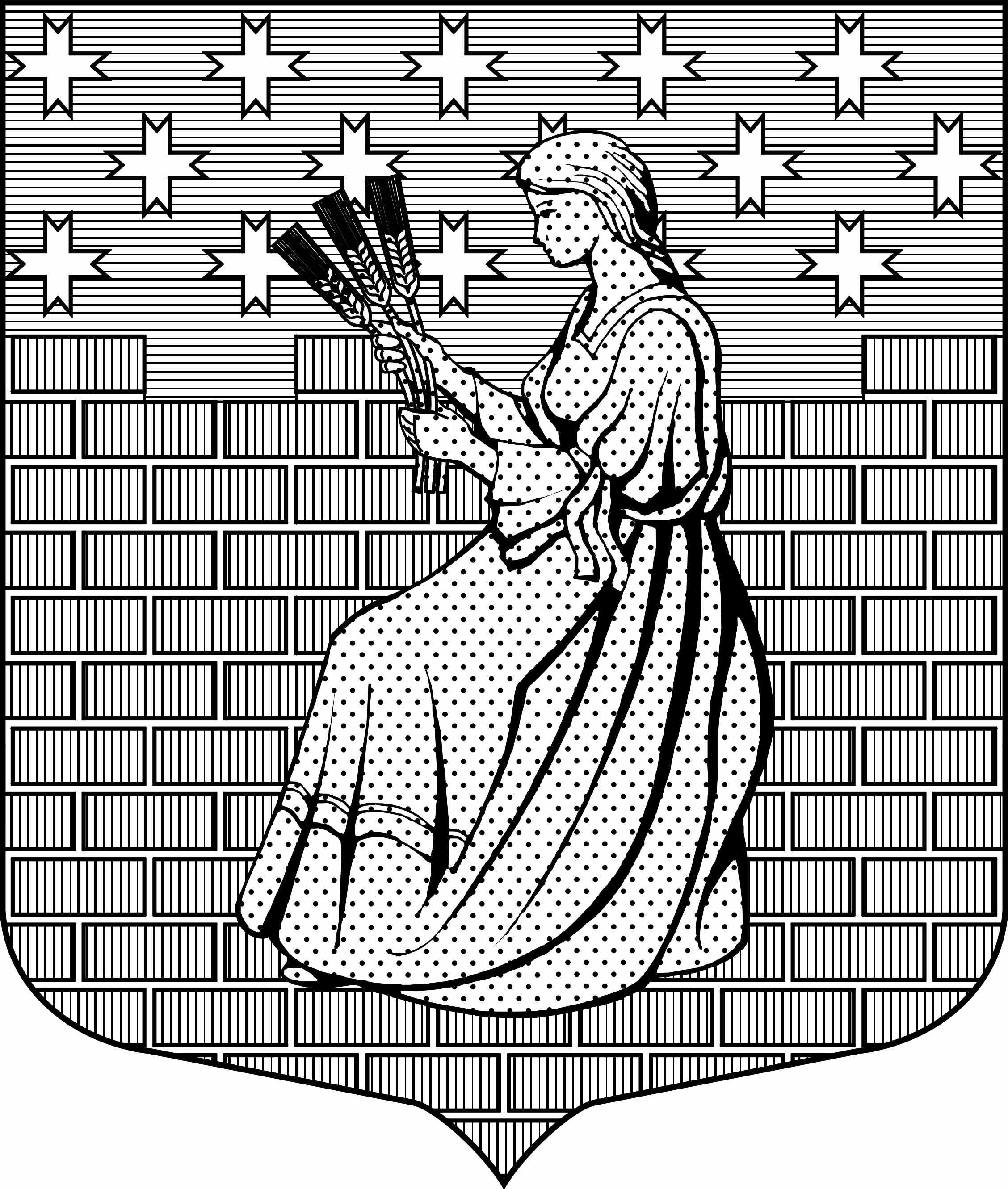 МУНИЦИПАЛЬНОЕ ОБРАЗОВАНИЕ“НОВОДЕВЯТКИНСКОЕ СЕЛЬСКОЕ ПОСЕЛЕНИЕ”ВСЕВОЛОЖСКОГО МУНИЦИПАЛЬНОГО РАЙОНАЛЕНИНГРАДСКОЙ ОБЛАСТИ_____________________________________________________________________________188673, РФ, Ленинградская обл., Всеволожский район, дер. Новое Девяткино, ул.Школьная, д.2, помещ. 16-Н,СОВЕТ ДЕПУТАТОВРЕШЕНИЕ«02» ноября 2023 г.		                       				              №  62/01-02   д. Новое ДевяткиноО внесении измененийи дополнений в решение совета депутатов МО «Новодевяткинское сельскоепоселение» от 22.12.2022г. № 81/01-02«О бюджете МО «Новодевяткинскоесельское поселение» на 2023 год и наплановый период 2024 и 2025 годов»Руководствуясь Федеральным законом 06 октября 2003г. № 131-ФЗ «Об общих принципах организации местного самоуправления в Российской Федерации», положениями ст. 9, 184 Бюджетного кодекса Российской Федерации, Положением о бюджетном процессе в МО «Новодевяткинское сельское поселение», утвержденным решением совета депутатов МО «Новодевяткинское сельское поселение» от 13 апреля 2023г. № 23/01-02, совет депутатов принялРЕШЕНИЕ:1. Внести в решение  совета депутатов МО «Новодевяткинское сельское поселение» от 22.12.2022г. № 81/01-02 «О бюджете МО «Новодевяткинское сельское поселение» на 2023 год и на плановый период 2024 и 2025 годов» следующие изменения:1.1. Изложить статью 1 «Основные характеристики бюджета МО «Новодевяткинское сельское поселение» на 2023 год и на плановый период 2024 и 2025 годов» решения совета  депутатов МО «Новодевяткинское сельское поселение» от 22.12.2022 №  81/01-02 «О бюджете МО «Новодевяткинское сельское поселение» на 2023 год и на плановый период 2024 и 2025 годов» в новой редакции:«1. Утвердить основные характеристики бюджета МО «Новодевяткинское сельское поселение» на 2023 год:- прогнозируемый общий объем доходов бюджета МО «Новодевяткинское сельское поселение» в сумме 596 216,59 тысяч рублей;- общий объем расходов бюджета МО «Новодевяткинское сельское поселение» в сумме 608 396,85 тысяч рублей;- дефицит бюджета МО «Новодевяткинское сельское поселение» в сумме 12 180,26 тысяч рублей.2. Утвердить основные характеристики бюджета МО «Новодевяткинское сельское поселение» на плановый период 2024 и 2025 годов:- прогнозируемый общий объем доходов бюджета МО «Новодевяткинское сельское поселение» на 2024 год в сумме 192 583,96 тысяч рублей и на 2025 год в сумме 191 096,96 тысяч рублей;- общий объем расходов бюджета МО «Новодевяткинское сельское поселение» на 2024 год в сумме 193 059,05 тысяч рублей, в том числе условно утвержденные расходы в сумме 5 020,00 тысяч рублей, и на 2025 год в сумме 191 560,30 тысяч рублей, в том числе условно утвержденные расходы в сумме 8 814,73 тысяч рублей;- дефицит бюджета МО «Новодевяткинское сельское поселение» на 2024 год в сумме 475,09 тысяч рублей и на 2025 год в сумме 463,34 тысяч рублей.».1.2. Изложить пункт 3 статьи 3 «Бюджетные ассигнования бюджета МО «Новодевяткинское сельское поселение» на 2023 год и на плановый период 2024 и 2025 годов»решения совета депутатов МО «Новодевяткинское сельское поселение» от 22.12.2022 №  81/01-02 «О бюджете МО «Новодевяткинское сельское поселение» на 2023 год и на плановый период 2024 и 2025 годов» в новой редакции:«3. Утвердить объем бюджетных ассигнований дорожного фонда МО «Новодевяткинское сельское поселение»:на 2023 год в сумме 4 013,07 тысяч рублей;на 2024 год в сумме 3 500,00 тысяч рублей;на 2025 год в сумме 6 000,00 тысяч рублей.».1.3. Изложить пункт 3 статьи 4 «Особенности установления отдельных расходных обязательств и использования бюджетных ассигнований на обеспечение деятельности органов местного самоуправления МО «Новодевяткинское сельское поселение» решения совета  депутатов МО «Новодевяткинское сельское поселение» от 22.12.2022 №  81/01-02 «О бюджете МО «Новодевяткинское сельское поселение» на 2023 год и на плановый период 2024 и 2025 годов» в новой редакции:«3. Утвердить расходы на обеспечение органов представительной и исполнительной власти МО «Новодевяткинское сельское поселение»:на 2023 год в сумме 27 866,40 тысяч рублей;на 2024 год в сумме 21 821,00 тысяч рублей;на 2025 год в сумме 21 833,00 тысяч рублей.».1.4. Дополнить и изложить статью 6 «Муниципальный внутренний долг МО «Новодевяткинское сельское поселение» решения совета  депутатов МО «Новодевяткинское сельское поселение» от 22.12.2022 №  81/01-02 «О бюджете МО «Новодевяткинское сельское поселение» на 2023 год и на плановый период 2024 и 2025 годов» в новой редакции:«1. Утвердить верхний предел муниципального внутреннего долга МО «Новодевяткинское сельское поселение»:на 01.01.2024 г. в размере 20 000,00 тысяч рублей, в том числе по муниципальным гарантиям 0,00 тысяч рублей, на 01.01.2025 г. в размере 20 000,00 тысяч рублей, в том числе по муниципальным гарантиям 0,00 тысяч рублей, на 01.01.2026 г. в размере 20 000,00 тысяч рублей, в том числе по муниципальным гарантиям 0,00 тысяч рублей.2. Утвердить Программу муниципальных заимствований МО «Новодевяткинское сельское поселение» на 2023 год и на плановый период 2024 и 2025 годов согласно приложению 6.3. Установить объем расходов на обслуживание муниципального долга МО «Новодевяткинское сельское поселение»:на 2023 год в сумме     2,00 тысячи рублей;на 2024 год в сумме 300,00 тысяч рублей;на 2025 год в сумме 300,00 тысяч рублей.4. Предоставить право администрации МО «Новодевяткинское сельское поселение» в 2023 году заимствования от лица МО «Новодевяткинское сельское поселение» в Порядке, установленном бюджетным законодательством РФ и в соответствии с Программой муниципальных внутренних заимствований МО «Новодевяткинское сельское поселение» на 2023 год и на плановый период 2024 -2025 гг. на покрытие временного кассового разрыва, возникшего при исполнении бюджета, с учетом предельной величины муниципального долга МО «Новодевяткинское сельское поселение».».2. Изложить приложения № 1,2,3,4,5,6,7,8,9,10 к решению совета депутатов МО «Новодевяткинское сельское поселение» от 22.12.2022 № 81/01-02 «О бюджете МО «Новодевяткинское сельское поселение» на 2023 год и на плановый период 2024 и 2025 годов»  в новых редакциях, согласно приложениям к настоящему решению соответственно.3. Опубликовать настоящее решение в печатном средстве массовой информации органов местного самоуправления МО «Новодевяткинское сельское поселение» «Вестник «Новое Девяткино» и разместить на официальном сайте муниципального образования в сети Интернет.4. Настоящее решение вступает в силу с момента его официального опубликования.5. Контроль за исполнением настоящего решения возложить на постоянную комиссию совета депутатов по бюджету, налогам и сборам, экономике и тарифам.Глава муниципального образования                                		     Д.А.МайоровПриложение 1к решению совета депутатовот 02 ноября  2023г. № 62/01-02ПРОГНОЗИРУЕМЫЕ ПОСТУПЛЕНИЯналоговых, неналоговых доходов и безвозмездных поступленийв бюджет МО «Новодевяткинское сельское поселение» по кодам видов доходовна 2023 год и на плановый период 2024 и 2025 годовПриложение 2к решению совета депутатовот 02 ноября 2023г. №  62/01-02БЕЗВОЗМЕЗДНЫЕ ПОСТУПЛЕНИЯот других бюджетов бюджетной системы Российской Федерациина 2023 год и на плановый период 2024 и 2025 годовПриложение 4к решению совета депутатовот 02 ноября 2023г. № 62 /01-02ВЕДОМСТВЕННАЯ СТРУКТУРА РАСХОДОВ БЮДЖЕТАМО «Новодевяткинское сельское поселение»на 2023 год и на плановый период 2024 и 2025 годовПриложение 5к решению совета депутатов   от 02 ноября  2023г. № 62 /01-02РАСПРЕДЕЛЕНИЕ БЮДЖЕТНЫХ АССИГНОВАНИЙ ПО РАЗДЕЛАМ И ПОДРАЗДЕЛАМКЛАССИФИКАЦИИ РАСХОДОВ БЮДЖЕТОВна 2023 год и на плановый период 2024-2025 годовПриложение 6к решению совета депутатовот 02 ноября  2023г. № 62 /01-02ПРОГРАММА МУНИЦИПАЛЬНЫХ ЗАИМСТВОВАНИЙМО «Новодевяткинское сельское поселение» на 2023 год и на плановый период 2024 и 2025 годов										                      (тысяч рублей)Приложение 7к решению совета депутатовот 02 ноября 2023г. № 62 /01-02ИСТОЧНИКИвнутреннего финансирования дефицита бюджетаМО «Новодевяткинское сельское поселение»на 2023 год и на плановый период 2024 и 2025 годовПриложение 8к решению совета депутатовот 02  ноября 2023г. № 62 /01-02ОБЪЕМ МЕЖБЮДЖЕТНОГО ТРАНСФЕРТАБЮДЖЕТУ МУНИЦИПАЛЬНОГО ОБРАЗОВАНИЯ«Всеволожский муниципальный район» Ленинградской областина 2023 годПриложение 9к решению совета депутатовот 02 ноября 2023г. № 62/01-02Субсидии юридическим лицам, ПРЕДОСТАВЛЯЕМЫЕ ИЗ БЮДЖЕТА МУНИЦИПАЛЬНОГО ОБРАЗОВАНИЯ «нОВОДЕВЯТКИНСКОЕ СЕЛЬСКОЕ ПОСЛЕНИЕ», НА 2023 ГОД И НА ПЛАНОВЫЙ ПЕРИОД 2024 И 2025 ГОДОВПриложение 10к решению совета депутатовот 02 ноября 2023г. № 62 /01-02БЮДЖЕТНЫЕ ИНВЕСТИЦИИ ЮРИДИЧЕСКИМ ЛИЦАМ, НЕ ЯВЛЯЮЩИМСЯ МУНИЦИПАЛЬНЫМИ УЧРЕЖДЕНИЯМИ И МУНИЦИПАЛЬНЫМИ УНИТАРНЫМИ ПРЕДПРИЯТИЯМИ, ПРЕДОСТАВЛЯЕМЫЕ ИЗ БЮДЖЕТАМУНИЦИПАЛЬНОГО ОБРАЗОВАНИЯ «нОВОДЕВЯТКИНСКОЕ СЕЛЬСКОЕ ПОСЛЕНИЕ», НА 2023 ГОД И НА ПЛАНОВЫЙ ПЕРИОД 2024 И 2025 ГОДОВНаименование кода поступлений в бюджет, группы, подгруппы, статьи, подстатьи, элемента, подвида доходов, классификации операций сектора государственного управленияКод бюджетной классификации Российской ФедерацииСумма (тысяч рублей)Сумма (тысяч рублей)Сумма (тысяч рублей)Сумма (тысяч рублей)Наименование кода поступлений в бюджет, группы, подгруппы, статьи, подстатьи, элемента, подвида доходов, классификации операций сектора государственного управленияКод бюджетной классификации Российской ФедерацииСумма (тысяч рублей)Сумма (тысяч рублей)Сумма (тысяч рублей)Сумма (тысяч рублей)Наименование кода поступлений в бюджет, группы, подгруппы, статьи, подстатьи, элемента, подвида доходов, классификации операций сектора государственного управленияКод бюджетной классификации Российской ФедерацииСумма (тысяч рублей)Сумма (тысяч рублей)Сумма (тысяч рублей)Сумма (тысяч рублей)Наименование кода поступлений в бюджет, группы, подгруппы, статьи, подстатьи, элемента, подвида доходов, классификации операций сектора государственного управленияКод бюджетной классификации Российской Федерации2023 год2024 год 2024 год 2025 годВСЕГО ДОХОДОВ596 216,59192 583,96191 096,96191 096,96НАЛОГОВЫЕ И НЕНАЛОГОВЫЕ ДОХОДЫ000 1 00 00000 00 0000 000 123 378,3998 856,5097 112,2097 112,20НАЛОГОВЫЕ ДОХОДЫ86 754,3986 912,2088 140,4088 140,40НАЛОГИ НА ПРИБЫЛЬ, ДОХОДЫ000 1 01 00000 00 0000 000 38 227,0635 300,0035 900,0035 900,00Налог на доходы физических лиц182 1 01 02000 01 0000 110 38 227,0635 300,0035 900,0035 900,00Налог на доходы физических лиц с доходов, источником которых является налоговый агент, за исключением доходов, в отношении которых исчисление и уплата налога осуществляются в соответствии со статьями 227, 227.1 и 228 Налогового кодекса Российской Федерации182 1 01 02010 01 0000 110 33 907,0634 477,0035 077,0035 077,00Налог на доходы физических лиц с доходов, источником которых является налоговый агент, за исключением доходов, в отношении которых исчисление и уплата налога осуществляются в соответствии со статьями 227, 227.1 и 228 Налогового кодекса Российской Федерации (сумма платежа (перерасчеты, недоимка и задолженность по соответствующему платежу, в том числе по отмененному)182 1 01 02010 01 1000 110 33 907,0034 377,0034 977,0034 977,00Налог на доходы физических лиц с доходов, источником которых является налоговый агент, за исключением доходов, в отношении которых исчисление и уплата налога осуществляются в соответствии со статьями 227, 227.1 и 228 Налогового кодекса Российской Федерации (пени по соответствующему платежу)182 1 01 02010 01 2100 110 0,0050,0050,0050,00Налог на доходы физических лиц с доходов, источником которых является налоговый агент, за исключением доходов, в отношении которых исчисление и уплата налога осуществляются в соответствии со статьями 227, 227.1 и 228 Налогового кодекса Российской Федерации (суммы денежных взысканий (штрафов) по соответствующему платежу согласно законодательству Российской Федерации)182 1 01 02010 01 3000 110 0,0650,0050,0050,00Налог на доходы физических лиц с доходов, полученных от осуществления деятельности физическими лицами, зарегистрированными в качестве индивидуальных предпринимателей, нотариусов, занимающихся частной практикой, адвокатов, учредивших адвокатские кабинеты, и других лиц, занимающихся частной практикой в соответствии со статьей 227 Налогового кодекса Российской Федерации182 1 01 02020 01 0000 110 326,471,001,001,00Налог на доходы физических лиц с доходов, полученных от осуществления деятельности физическими лицами, зарегистрированными в качестве индивидуальных предпринимателей, нотариусов, занимающихся частной практикой, адвокатов, учредивших адвокатские кабинеты, и других лиц, занимающихся частной практикой в соответствии со статьей 227 Налогового кодекса Российской Федерации (сумма платежа (перерасчеты, недоимка и задолженность по соответствующему платежу, в том числе по отмененному)182 1 01 02020 01 1000 110 326,270,000,000,00Налог на доходы физических лиц с доходов, полученных от осуществления деятельности физическими лицами, зарегистрированными в качестве индивидуальных предпринимателей, нотариусов, занимающихся частной практикой, адвокатов, учредивших адвокатские кабинеты, и других лиц, занимающихся частной практикой в соответствии со статьей 227 Налогового кодекса Российской Федерации (пени по соответствующему платежу)182 1 01 02020 01 2100 110 0,001,001,001,00Налог на доходы физических лиц с доходов, полученных от осуществления деятельности физическими лицами, зарегистрированными в качестве индивидуальных предпринимателей, нотариусов, занимающихся частной практикой, адвокатов, учредивших адвокатские кабинеты, и других лиц, занимающихся частной практикой в соответствии со статьей 227 Налогового кодекса Российской Федерации (суммы денежных взысканий (штрафов) по соответствующему платежу согласно законодательству Российской Федерации)182 1 01 02020 01 3000 110 0,200,000,000,00Налог на доходы физических лиц с доходов, полученных физическими лицами в соответствии со статьей 228 Налогового кодекса Российской Федерации182 1 01 02030 01 0000 110 3 063,53720,00720,00720,00Налог на доходы физических лиц с доходов, полученных физическими лицами в соответствии со статьей 228 Налогового кодекса Российской Федерации (сумма платежа (перерасчеты, недоимка и задолженность по соответствующему платежу, в том числе по отмененному)182 1 01 02030 01 1000 110 3 062,20700,00700,00700,00Налог на доходы физических лиц с доходов, полученных физическими лицами в соответствии со статьей 228 Налогового кодекса Российской Федерации (пени по соответствующему платежу)182 1 01 02030 01 2100 110 0,0015,0015,0015,00Налог на доходы физических лиц с доходов, полученных физическими лицами в соответствии со статьей 228 Налогового кодекса Российской Федерации (суммы денежных взысканий (штрафов) по соответствующему платежу согласно законодательству Российской Федерации)182 1 01 02030 01 3000 110 1,335,005,005,00Налог на доходы физических лиц в части суммы налога, превышающей 650 000 рублей, относящейся к части налоговой базы, превышающей 5 000 000 рублей (за исключением налога на доходы физических лиц с сумм прибыли контролируемой иностранной компании, в том числе фиксированной прибыли контролируемой иностранной компании)182 1 01 02080 01 1000 110 130,00102,00102,00102,00Налог на доходы физических лиц в части суммы налога, превышающей 650 000 рублей, относящейся к части налоговой базы, превышающей 5 000 000 рублей (за исключением налога на доходы физических лиц с сумм прибыли контролируемой иностранной компании, в том числе фиксированной прибыли контролируемой иностранной компании)182 1 01 02080 01 1000 110 130,00100,00100,00100,00Налог на доходы физических лиц в части суммы налога, превышающей 650 000 рублей, относящейся к части налоговой базы, превышающей 5 000 000 рублей (за исключением налога на доходы физических лиц с сумм прибыли контролируемой иностранной компании, в том числе фиксированной прибыли контролируемой иностранной компании)182 1 01 02080 01 2100 110 0,002,002,002,00Налог на доходы физических лиц в отношении доходов от долевого участия в организации, полученных в виде дивидендов (в части суммы налога, не превышающей 650 000 рублей)182 1 01 02130 01 1000 110 600,000,000,000,00Налог на доходы физических лиц в отношении доходов от долевого участия в организации, полученных в виде дивидендов (в части суммы налога, превышающей 650 000 рублей)182 1 01 02140 01 1000 110 200,000,000,000,00НАЛОГИ НА ТОВАРЫ (РАБОТЫ, УСЛУГИ), РЕАЛИЗУЕМЫЕ НА ТЕРРИТОРИИ РОССИЙСКОЙ ФЕДЕРАЦИИ000 1 03 00000 00 0000 000 914,40522,20550,40550,40Акцизы по подакцизным товарам (продукции), производимым на территории Российской Федерации000 1 03 02000 01 0000 110 914,40522,20550,40550,40Доходы от уплаты акцизов на дизельное топливо, подлежащие распределению между бюджетами субъектов Российской Федерации и местными бюджетами с учетом установленных дифференцированных нормативов отчислений в местные бюджеты000 1 03 02230 01 0000 110 460,00360,00360,00360,00Доходы от уплаты акцизов на дизельное топливо, подлежащие распределению между бюджетами субъектов Российской Федерации и местными бюджетами с учетом установленных дифференцированных нормативов отчислений в местные бюджеты (по нормативам, установленным Федеральным законом о федеральном бюджете в целях формирования дорожных фондов субъектов Российской Федерации)000 1 03 02231 01 0000 110 460,00360,00360,00360,00Доходы от уплаты акцизов на дизельное топливо, подлежащие распределению между бюджетами субъектов Российской Федерации и местными бюджетами с учетом установленных дифференцированных нормативов отчислений в местные бюджеты (по нормативам, установленным Федеральным законом о федеральном бюджете в целях формирования дорожных фондов субъектов Российской Федерации)182 1 03 02231 01 0000 110 460,00360,00360,00360,00Доходы от уплаты акцизов на моторные масла для дизельных и (или) карбюраторных (инжекторных) двигателей, подлежащие распределению между бюджетами субъектов Российской Федерации и местными бюджетами с учетом установленных дифференцированных нормативов отчислений в местные бюджеты000 1 03 02240 01 0000 110 4,405,005,005,00Доходы от уплаты акцизов на моторные масла для дизельных и (или) карбюраторных (инжекторных) двигателей, подлежащие распределению между бюджетами субъектов Российской Федерации и местными бюджетами с учетом установленных дифференцированных нормативов отчислений в местные бюджеты (по нормативам, установленным Федеральным законом о федеральном бюджете в целях формирования дорожных фондов субъектов Российской Федерации)000 1 03 02241 01 0000 110 4,405,005,005,00Доходы от уплаты акцизов на моторные масла для дизельных и (или) карбюраторных (инжекторных) двигателей, подлежащие распределению между бюджетами субъектов Российской Федерации и местными бюджетами с учетом установленных дифференцированных нормативов отчислений в местные бюджеты (по нормативам, установленным Федеральным законом о федеральном бюджете в целях формирования дорожных фондов субъектов Российской Федерации)182 1 03 02241 01 0000 110 4,405,005,005,00Доходы от уплаты акцизов на автомобильный бензин, подлежащие распределению между бюджетами субъектов Российской Федерации и местными бюджетами с учетом установленных дифференцированных нормативов отчислений в местные бюджеты000 1 03 02250 01 0000 110 450,00156,20184,40184,40Доходы от уплаты акцизов на автомобильный бензин, подлежащие распределению между бюджетами субъектов Российской Федерации и местными бюджетами с учетом установленных дифференцированных нормативов отчислений в местные бюджеты (по нормативам, установленным Федеральным законом о федеральном бюджете в целях формирования дорожных фондов субъектов Российской Федерации)000 1 03 02251 01 0000 110 450,00156,20184,40184,40Доходы от уплаты акцизов на автомобильный бензин, подлежащие распределению между бюджетами субъектов Российской Федерации и местными бюджетами с учетом установленных дифференцированных нормативов отчислений в местные бюджеты (по нормативам, установленным Федеральным законом о федеральном бюджете в целях формирования дорожных фондов субъектов Российской Федерации)182 1 03 02251 01 0000 110 450,00156,20184,40184,40Доходы от уплаты акцизов на прямогонный бензин, подлежащие распределению между бюджетами субъектов Российской Федерации и местными бюджетами с учетом установленных дифференцированных нормативов отчислений в местные бюджеты000 1 03 02260 01 0000 110 0,001,001,001,00Доходы от уплаты акцизов на прямогонный бензин, подлежащие распределению между бюджетами субъектов Российской Федерации и местными бюджетами с учетом установленных дифференцированных нормативов отчислений в местные бюджеты (по нормативам, установленным Федеральным законом о федеральном бюджете в целях формирования дорожных фондов субъектов Российской Федерации)000 1 03 02261 01 0000 110 0,001,001,001,00НАЛОГИ НА СОВОКУПНЫЙ ДОХОД000 1 05 00000 00 0000 000 5,000,000,000,00Единый сельскохозяйственный налог182 1 05 03000 01 0000 110 5,000,000,000,00Единый сельскохозяйственный налог182 1 05 03010 01 0000 110 5,000,000,000,00Единый сельскохозяйственный налог (сумма платежа (перерасчеты, недоимка и задолженность по соответствующему платежу, в том числе по отмененному)182 1 05 03010 01 1000 110 5,000,000,000,00НАЛОГИ НА ИМУЩЕСТВО000 1 06 00000 00 0000 000 47 607,9451 090,0051 690,0051 690,00Налог на имущество физических лиц182 1 06 01000 00 0000 110 4 950,005 100,005 400,005 400,00Налог на имущество физических лиц, взимаемый по ставкам, применяемым к объектам налогообложения, расположенным в границах сельских поселений182 1 06 01030 10 0000 110 4 950,005 100,005 400,005 400,00Налог на имущество физических лиц, взимаемый по ставкам, применяемым к объектам налогообложения, расположенным в границах сельских поселений (сумма платежа (перерасчеты, недоимка и задолженность по соответствующему платежу, в том числе по отмененному)182 1 06 01030 10 1000 110 4 950,005 050,005 350,005 350,00Налог на имущество физических лиц, взимаемый по ставкам, применяемым к объектам налогообложения, расположенным в границах сельских поселений (пени по соответствующему платежу)182 1 06 01030 10 2100 110 0,0050,0050,0050,00Земельный налог182 1 06 06000 00 0000 110 42 657,9445 990,0046 290,0046 290,00Земельный налог с организаций182 1 06 06030 00 0000 110 39 449,4344 885,0045 185,0045 185,00Земельный налог с организаций, обладающих земельным участком, расположенным в границах сельских поселений182 1 06 06033 10 0000 110 39 449,4344 885,0045 185,0045 185,00Земельный налог с организаций, обладающих земельным участком, расположенным в границах сельских поселений (сумма платежа (перерасчеты, недоимка и задолженность по соответствующему платежу, в том числе по отмененному)182 1 06 06033 10 1000 110 39 449,4344 385,0044 685,0044 685,00Земельный налог с организаций, обладающих земельным участком, расположенным в границах сельских поселений (пени по соответствующему платежу)182 1 06 06033 10 2100 110 0,00500,00500,00500,00Земельный налог с физических лиц182 1 06 06040 00 0000 110 3 208,511 105,001 105,001 105,00Земельный налог с физических лиц, обладающих земельным участком, расположенным в границах сельских поселений182 1 06 06043 10 0000 110 3 208,511 105,001 105,001 105,00Земельный налог с физических лиц, обладающих земельным участком, расположенным в границах сельских поселений (сумма платежа (перерасчеты, недоимка и задолженность по соответствующему платежу, в том числе по отмененному)182 1 06 06043 10 1000 110 3 208,511 100,001 100,001 100,00Земельный налог с физических лиц, обладающих земельным участком, расположенным в границах сельских поселений (пени по соответствующему платежу)182 1 06 06043 10 2100 110 0,005,005,005,00НЕНАЛОГОВЫЕ ДОХОДЫ36 624,0011 944,308 971,808 971,80ДОХОДЫ ОТ ИСПОЛЬЗОВАНИЯ ИМУЩЕСТВА, НАХОДЯЩЕГОСЯ В ГОСУДАРСТВЕННОЙ И МУНИЦИПАЛЬНОЙ СОБСТВЕННОСТИ000 1 11 00000 00 0000 000 12 084,008 083,408 283,408 283,40Доходы, получаемые в виде арендной либо иной платы за передачу в возмездное пользование государственного и муниципального имущества (за исключением имущества бюджетных и автономных учреждений, а также имущества государственных и муниципальных унитарных предприятий, в том числе казенных)001 1 11 05000 00 0000 120 10 383,606 283,406 283,406 283,40Доходы, получаемые в виде арендной платы за земельные участки, государственная собственность на которые не разграничена, а также средства от продажи права на заключение договоров аренды указанных земельных участков001 1 11 05010 00 0000 120 6 500,106 000,006 000,006 000,00Доходы, получаемые в виде арендной платы за земельные участки, государственная собственность на которые не разграничена и которые расположены в границах сельских поселений и межселенных территорий муниципальных районов, а также средства от продажи права на заключение договоров аренды указанных земельных участков001 1 11 05013 05 0000 120 6 500,106 000,006 000,006 000,00Доходы, получаемые в виде арендной платы за земли после разграничения государственной собственности на землю, а также средства от продажи права на заключение договоров аренды указанных земельных участков (за исключением земельных участков бюджетных и автономных учреждений)001 1 11 05020 00 0000 120 3 883,50283,40283,40283,40Доходы, получаемые в виде арендной платы, а также средства от продажи права на заключение договоров аренды за земли, находящиеся в собственности сельских поселений (за исключением земельных участков муниципальных бюджетных и автономных учреждений)001 1 11 05025 10 0000 120 3 883,50283,40283,40283,40Прочие доходы от использования имущества и прав, находящихся в государственной и муниципальной собственности (за исключением имущества бюджетных и автономных учреждений, а также имущества государственных и муниципальных унитарных предприятий, в том числе казенных)001 1 11 09000 00 0000 120 1 700,401 800,002 000,002 000,00Прочие поступления от использования имущества, находящегося в государственной и муниципальной собственности (за исключением имущества бюджетных и автономных учреждений, а также имущества государственных и муниципальных унитарных предприятий, в том числе казенных)001 1 11 09040 00 0000 120 1 700,401 800,002 000,002 000,00Прочие поступления от использования имущества, находящегося в собственности сельских поселений (за исключением имущества муниципальных бюджетных и автономных учреждений, а также имущества муниципальных унитарных предприятий, в том числе казенных)001 1 11 09045 10 0000 120 1 700,401 800,002 000,002 000,00ДОХОДЫ ОТ ОКАЗАНИЯ ПЛАТНЫХ УСЛУГ И КОМПЕНСАЦИИ ЗАТРАТ ГОСУДАРСТВА000 1 13 00000 00 0000 000 3 900,751 850,00603,40603,40Доходы от оказания платных услуг (работ)001 1 13 01000 00 0000 130 3 900,751 850,00603,40603,40Прочие доходы от оказания платных услуг (работ)001 1 13 01990 00 0000 130 3 900,751 850,00603,40603,40Прочие доходы от оказания платных услуг (работ) получателями средств бюджетов сельских поселений001 1 13 01995 10 0000 130 3 900,751 850,00603,40603,40ДОХОДЫ ОТ ПРОДАЖИ МАТЕРИАЛЬНЫХ И НЕМАТЕРИАЛЬНЫХ АКТИВОВ000 1 14 00000 00 0000 000 20 000,001 925,900,000,00Доходы от реализации имущества, находящегося в государственной и муниципальной собственности (за исключением движимого имущества бюджетных и автономных учреждений, а также имущества государственных и муниципальных унитарных предприятий, в том числе казенных)001 1 14 02000 00 0000 000 20 000,001 925,900,000,00Доходы от реализации имущества, находящегося в собственности сельских поселений (за исключением движимого имущества муниципальных бюджетных и автономных учреждений, а также имущества муниципальных унитарных предприятий, в том числе казенных), в части реализации основных средств по указанному имуществу001 1 14 02050 10 0000 410 20 000,001 925,900,000,00Доходы от реализации иного имущества, находящегося в собственности сельских поселений (за исключением имущества муниципальных бюджетных и автономных учреждений, а также имущества муниципальных унитарных предприятий, в том числе казенных), в части реализации основных средств по указанному имуществу001 1 14 02053 10 0000 410 20 000,001 925,900,000,00ШТРАФЫ, САНКЦИИ, ВОЗМЕЩЕНИЕ УЩЕРБА000 1 16 00000 00 0000 000 639,2585,0085,0085,00Административные штрафы, установленные законами субъектов Российской Федерации об административных правонарушениях001 1 16 02000 02 0000 140 85,0085,0085,0085,00Административные штрафы, установленные законами субъектов Российской Федерации об административных правонарушениях, за нарушение муниципальных правовых актов001 1 16 02020 02 0000 140 85,0085,0085,0085,00Штрафы, неустойки, пени, уплаченные в соответствии с законом или договором в случае неисполнения или ненадлежащего исполнения обязательств перед государственным (муниципальным) органом, органом управления государственным внебюджетным фондом, казенным учреждением, Центральным банком Российской Федерации, иной организацией, действующей от имени Российской Федерации001 1 16 07000 01 0000 140 224,780,000,000,00Штрафы, неустойки, пени, уплаченные в случае просрочки исполнения поставщиком (подрядчиком, исполнителем) обязательств, предусмотренных государственным (муниципальным) контрактом001 1 16 07010 00 0000 140 224,780,000,000,00Штрафы, неустойки, пени, уплаченные в случае просрочки исполнения поставщиком (подрядчиком, исполнителем) обязательств, предусмотренных муниципальным контрактом, заключенным муниципальным органом, казенным учреждением сельского поселения001 1 16 07010 10 0000 140 224,780,000,000,00Платежи в целях возмещения причиненного ущерба (убытков)001 1 16 10000 00 0000 140 329,470,000,000,00Платежи по искам о возмещении ущерба, а также платежи, уплачиваемые при добровольном возмещении ущерба, причиненного муниципальному имуществу сельского поселения (за исключением имущества, закрепленного за муниципальными бюджетными (автономными) учреждениями, унитарными предприятиями)001 1 16 10030 10 0000 140 329,470,000,000,00Прочее возмещение ущерба, причиненного муниципальному имуществу сельского поселения (за исключением имущества, закрепленного за муниципальными бюджетными (автономными) учреждениями, унитарными предприятиями)001 1 16 10032 10 0000 140 329,470,000,000,00БЕЗВОЗМЕЗДНЫЕ ПОСТУПЛЕНИЯ000 2 00 00000 00 0000 000 472 838,2093 727,4693 984,7693 984,76БЕЗВОЗМЕЗДНЫЕ ПОСТУПЛЕНИЯ ОТ ДРУГИХ БЮДЖЕТОВ БЮДЖЕТНОЙ СИСТЕМЫ РОССИЙСКОЙ ФЕДЕРАЦИИ000 2 02 00000 00 0000 000 472 838,2093 727,4693 984,7693 984,76Дотации бюджетам бюджетной системы Российской Федерации001 2 02 10000 00 0000 150 54 368,3054 733,1054 907,6054 907,60Дотации на выравнивание бюджетной обеспеченности из бюджетов муниципальных районов, городских округов с внутригородским делением001 2 02 16001 00 0000 150 54 368,3054 733,1054 907,6054 907,60Дотации бюджетам сельских поселений на выравнивание бюджетной обеспеченности из бюджетов муниципальных районов001 2 02 16001 10 0000 150 54 368,3054 733,1054 907,6054 907,60Субсидии бюджетам бюджетной системы Российской Федерации (межбюджетные субсидии)001 2 02 20000 00 0000 150 397 720,5337 670,0037 670,0037 670,00Субсидии бюджетам на софинансирование капитальных вложений в объекты муниципальной собственности001 2 02 20077 00 0000 150 362 679,2335 083,1035 083,1035 083,10Субсидии бюджетам сельских поселений на софинансирование капитальных вложений в объекты муниципальной собственности001 2 02 20077 10 0000 150 362 679,2335 083,1035 083,1035 083,10Субсидии бюджетам на реализацию программ формирования современной городской среды001 2 02 25555 00 0000 150 8 000,000,000,000,00Субсидии бюджетам сельских поселений на реализацию программ формирования современной городской среды001 2 02 25555 10 0000 150 8 000,000,000,000,00Прочие субсидии001 2 02 29999 00 0000 150 27 041,302 586,902 586,902 586,90Прочие субсидии бюджетам сельских поселений001 2 02 29999 10 0000 150 27 041,302 586,902 586,902 586,90Субвенции бюджетам бюджетной системы Российской Федерации001 2 02 30000 00 0000 150 1 268,761 324,361 407,161 407,16Субвенции местным бюджетам на выполнение передаваемых полномочий субъектов Российской Федерации001 2 02 30024 00 0000 150 10,5610,5610,5610,56Субвенции бюджетам сельских поселений на выполнение передаваемых полномочий субъектов Российской Федерации001 2 02 30024 10 0000 150 10,5610,5610,5610,56Субвенции бюджетам на осуществление первичного воинского учета на территориях, где отсутствуют военные комиссариаты001 2 02 35118 00 0000 150 1 258,201 313,801 396,601 396,60Субвенции бюджетам сельских поселений на осуществление первичного воинского учета на территориях, где отсутствуют военные комиссариаты001 2 02 35118 10 0000 150 1 258,201 313,801 396,601 396,60Иные межбюджетные трансферты001 2 02 40000 00 0000 150 19 480,610,000,000,00Прочие межбюджетные трансферты, передаваемые бюджетам001 2 02 49999 00 0000 150 19 480,610,000,000,00Прочие межбюджетные трансферты, передаваемые бюджетам сельских поселений001 2 02 49999 10 0000 150 19 480,610,000,000,00Наименование кода поступлений в бюджет, группы, подгруппы, статьи, подстатьи, элемента, подвида доходов, классификации операций сектора государственного управленияКод бюджетной классификации Российской ФедерацииСумма (тысяч рублей)Сумма (тысяч рублей)Сумма (тысяч рублей)Наименование кода поступлений в бюджет, группы, подгруппы, статьи, подстатьи, элемента, подвида доходов, классификации операций сектора государственного управленияКод бюджетной классификации Российской Федерации2023 год2024 год2025 годБЕЗВОЗМЕЗДНЫЕ ПОСТУПЛЕНИЯ000 2 00 00000 00 0000 000 472 838,2093 727,4693 984,76БЕЗВОЗМЕЗДНЫЕ ПОСТУПЛЕНИЯ ОТ ДРУГИХ БЮДЖЕТОВ БЮДЖЕТНОЙ СИСТЕМЫ РОССИЙСКОЙ ФЕДЕРАЦИИ000 2 02 00000 00 0000 000 472 838,2093 727,4693 984,76Дотации бюджетам бюджетной системы Российской Федерации001 2 02 10000 00 0000 150 54 368,3054 733,1054 907,60Дотации на выравнивание бюджетной обеспеченности из бюджетов муниципальных районов, городских округов с внутригородским делением001 2 02 16001 00 0000 150 54 368,3054 733,1054 907,60Дотации бюджетам сельских поселений на выравнивание бюджетной обеспеченности из бюджетов муниципальных районов001 2 02 16001 10 0000 150 54 368,3054 733,1054 907,60Субсидии бюджетам бюджетной системы Российской Федерации (межбюджетные субсидии)001 2 02 20000 00 0000 150 397 720,5337 670,0037 670,00Субсидии бюджетам на софинансирование капитальных вложений в объекты муниципальной собственности001 2 02 20077 00 0000 150 362 679,2335 083,1035 083,10Субсидии бюджетам сельских поселений на софинансирование капитальных вложений в объекты муниципальной собственности001 2 02 20077 10 0000 150 362 679,2335 083,1035 083,10Субсидии бюджетам на реализацию программ формирования современной городской среды001 2 02 25555 00 0000 150 8 000,000,000,00Субсидии бюджетам сельских поселений на реализацию программ формирования современной городской среды001 2 02 25555 10 0000 150 8 000,000,000,00Прочие субсидии001 2 02 29999 00 0000 150 27 041,302 586,902 586,90Прочие субсидии бюджетам сельских поселений001 2 02 29999 10 0000 150 27 041,302 586,902 586,90Субвенции бюджетам бюджетной системы Российской Федерации001 2 02 30000 00 0000 150 1 268,761 324,361 407,16Субвенции местным бюджетам на выполнение передаваемых полномочий субъектов Российской Федерации001 2 02 30024 00 0000 150 10,5610,5610,56Субвенции бюджетам сельских поселений на выполнение передаваемых полномочий субъектов Российской Федерации001 2 02 30024 10 0000 150 10,5610,5610,56Субвенции бюджетам на осуществление первичного воинского учета на территориях, где отсутствуют военные комиссариаты001 2 02 35118 00 0000 150 1 258,201 313,801 396,60Субвенции бюджетам сельских поселений на осуществление первичного воинского учета на территориях, где отсутствуют военные комиссариаты001 2 02 35118 10 0000 150 1 258,201 313,801 396,60Иные межбюджетные трансферты001 2 02 40000 00 0000 150 19 480,610,000,00Прочие межбюджетные трансферты, передаваемые бюджетам001 2 02 49999 00 0000 150 19 480,610,000,00Прочие межбюджетные трансферты, передаваемые бюджетам сельских поселений001 2 02 49999 10 0000 150 19 480,610,000,00Приложение 3к решению совета депутатовот 02 ноября 2023г. № 62 /01-02РАСПРЕДЕЛЕНИЕбюджетных ассигнований по целевым статьям (муниципальным программам и непрограммным направлениям деятельности), группам и подгруппам видов расходов, разделам и подразделам классификации расходов бюджетовна 2023 год и на плановый период 2024 и 2025 годовПриложение 3к решению совета депутатовот 02 ноября 2023г. № 62 /01-02РАСПРЕДЕЛЕНИЕбюджетных ассигнований по целевым статьям (муниципальным программам и непрограммным направлениям деятельности), группам и подгруппам видов расходов, разделам и подразделам классификации расходов бюджетовна 2023 год и на плановый период 2024 и 2025 годовПриложение 3к решению совета депутатовот 02 ноября 2023г. № 62 /01-02РАСПРЕДЕЛЕНИЕбюджетных ассигнований по целевым статьям (муниципальным программам и непрограммным направлениям деятельности), группам и подгруппам видов расходов, разделам и подразделам классификации расходов бюджетовна 2023 год и на плановый период 2024 и 2025 годовПриложение 3к решению совета депутатовот 02 ноября 2023г. № 62 /01-02РАСПРЕДЕЛЕНИЕбюджетных ассигнований по целевым статьям (муниципальным программам и непрограммным направлениям деятельности), группам и подгруппам видов расходов, разделам и подразделам классификации расходов бюджетовна 2023 год и на плановый период 2024 и 2025 годовПриложение 3к решению совета депутатовот 02 ноября 2023г. № 62 /01-02РАСПРЕДЕЛЕНИЕбюджетных ассигнований по целевым статьям (муниципальным программам и непрограммным направлениям деятельности), группам и подгруппам видов расходов, разделам и подразделам классификации расходов бюджетовна 2023 год и на плановый период 2024 и 2025 годовПриложение 3к решению совета депутатовот 02 ноября 2023г. № 62 /01-02РАСПРЕДЕЛЕНИЕбюджетных ассигнований по целевым статьям (муниципальным программам и непрограммным направлениям деятельности), группам и подгруппам видов расходов, разделам и подразделам классификации расходов бюджетовна 2023 год и на плановый период 2024 и 2025 годовПриложение 3к решению совета депутатовот 02 ноября 2023г. № 62 /01-02РАСПРЕДЕЛЕНИЕбюджетных ассигнований по целевым статьям (муниципальным программам и непрограммным направлениям деятельности), группам и подгруппам видов расходов, разделам и подразделам классификации расходов бюджетовна 2023 год и на плановый период 2024 и 2025 годовПриложение 3к решению совета депутатовот 02 ноября 2023г. № 62 /01-02РАСПРЕДЕЛЕНИЕбюджетных ассигнований по целевым статьям (муниципальным программам и непрограммным направлениям деятельности), группам и подгруппам видов расходов, разделам и подразделам классификации расходов бюджетовна 2023 год и на плановый период 2024 и 2025 годовПриложение 3к решению совета депутатовот 02 ноября 2023г. № 62 /01-02РАСПРЕДЕЛЕНИЕбюджетных ассигнований по целевым статьям (муниципальным программам и непрограммным направлениям деятельности), группам и подгруппам видов расходов, разделам и подразделам классификации расходов бюджетовна 2023 год и на плановый период 2024 и 2025 годовВСЕГОВСЕГОВСЕГОВСЕГОВСЕГО608 396,85188 039,05182 745,57ПРОГРАММНЫЕ РАСХОДЫПРОГРАММНЫЕ РАСХОДЫПРОГРАММНЫЕ РАСХОДЫПРОГРАММНЫЕ РАСХОДЫПРОГРАММНЫЕ РАСХОДЫ522 395,16131 866,00124 114,69Муниципальная программа «Поддержка малого и среднего предпринимательства в муниципальном образовании «Новодевяткинское сельское поселение» Всеволожского муниципального района Ленинградской области на 2022-2024 годы»11.0.00.0000079,90100,00Комплексы процессных мероприятий11.4.00.0000079,90100,00Комплекс процессных мероприятий: Создание условий для повышения предпринимательской активности и развития субъектов малого и среднего предпринимательства в приоритетных направлениях экономики муниципального образования11.4.01.0000079,90100,00Расходы бюджета муниципального образования на материально-техническое и финансовое обеспечение деятельности органов местного самоуправления без учета вопросов оплаты труда, а также на финансовое обеспечение расходных обязательств в рамках муниципальных программ и непрограммных направлений деятельности органов местного самоуправления11.4.01.00150100,00Закупка товаров, работ и услуг для обеспечения государственных (муниципальных) нужд11.4.01.00150200100,00НАЦИОНАЛЬНАЯ ЭКОНОМИКА11.4.01.001502000400100,00Другие вопросы в области национальной экономики11.4.01.001502000412100,00Расходы бюджета муниципального образования на содержание подведомственных учреждений, а также на финансовое обеспечение расходных обязательств в рамках муниципальных программ и непрограммных направлений деятельности подведомственных учреждений11.4.01.0016079,90Закупка товаров, работ и услуг для обеспечения государственных (муниципальных) нужд11.4.01.0016020079,90НАЦИОНАЛЬНАЯ ЭКОНОМИКА11.4.01.00160200040079,90Другие вопросы в области национальной экономики11.4.01.00160200041279,90Муниципальная программа «Обеспечение безопасности жизнедеятельности населения муниципального образования «Новодевяткинское сельское поселение» Всеволожского муниципального района Ленинградской области на 2022-2024 годы»12.0.00.00000626,70637,00Комплексы процессных мероприятий12.4.00.00000626,70637,00Комплекс процессных мероприятий: Организация и осуществление мероприятий по защите населения и территории поселения от чрезвычайных ситуаций природного и техногенного характера, предупреждение и ликвидация чрезвычайных ситуаций природного и техногенного характера12.4.01.00000368,20256,00Расходы бюджета муниципального образования на материально-техническое и финансовое обеспечение деятельности органов местного самоуправления без учета вопросов оплаты труда, а также на финансовое обеспечение расходных обязательств в рамках муниципальных программ и непрограммных направлений деятельности органов местного самоуправления12.4.01.0015056,00Закупка товаров, работ и услуг для обеспечения государственных (муниципальных) нужд12.4.01.0015020056,00НАЦИОНАЛЬНАЯ БЕЗОПАСНОСТЬ И ПРАВООХРАНИТЕЛЬНАЯ ДЕЯТЕЛЬНОСТЬ12.4.01.00150200030056,00Другие вопросы в области национальной безопасности и правоохранительной деятельности12.4.01.00150200031456,00Расходы бюджета муниципального образования на содержание подведомственных учреждений, а также на финансовое обеспечение расходных обязательств в рамках муниципальных программ и непрограммных направлений деятельности подведомственных учреждений12.4.01.00160368,20200,00Закупка товаров, работ и услуг для обеспечения государственных (муниципальных) нужд12.4.01.00160200368,20200,00НАЦИОНАЛЬНАЯ БЕЗОПАСНОСТЬ И ПРАВООХРАНИТЕЛЬНАЯ ДЕЯТЕЛЬНОСТЬ12.4.01.001602000300368,20200,00Другие вопросы в области национальной безопасности и правоохранительной деятельности12.4.01.001602000314368,20200,00Комплекс процессных мероприятий: Обеспечение пожарной безопасности на территории муниципального образования12.4.02.0000036,5067,00Расходы бюджета муниципального образования на материально-техническое и финансовое обеспечение деятельности органов местного самоуправления без учета вопросов оплаты труда, а также на финансовое обеспечение расходных обязательств в рамках муниципальных программ и непрограммных направлений деятельности органов местного самоуправления12.4.02.001502,0030,00Закупка товаров, работ и услуг для обеспечения государственных (муниципальных) нужд12.4.02.001502002,0030,00НАЦИОНАЛЬНАЯ БЕЗОПАСНОСТЬ И ПРАВООХРАНИТЕЛЬНАЯ ДЕЯТЕЛЬНОСТЬ12.4.02.0015020003002,0030,00Защита населения и территории от чрезвычайных ситуаций природного и техногенного характера, пожарная безопасность12.4.02.0015020003102,0030,00Расходы бюджета муниципального образования на содержание подведомственных учреждений, а также на финансовое обеспечение расходных обязательств в рамках муниципальных программ и непрограммных направлений деятельности подведомственных учреждений12.4.02.0016034,5037,00Закупка товаров, работ и услуг для обеспечения государственных (муниципальных) нужд12.4.02.0016020034,5037,00НАЦИОНАЛЬНАЯ БЕЗОПАСНОСТЬ И ПРАВООХРАНИТЕЛЬНАЯ ДЕЯТЕЛЬНОСТЬ12.4.02.00160200030034,5037,00Защита населения и территории от чрезвычайных ситуаций природного и техногенного характера, пожарная безопасность12.4.02.00160200031034,5037,00Комплекс процессных мероприятий: Подготовка населения по вопросам обеспечения безопасности при нахождении на водных объектах на территории поселения12.4.03.0000045,00Расходы бюджета муниципального образования на содержание подведомственных учреждений, а также на финансовое обеспечение расходных обязательств в рамках муниципальных программ и непрограммных направлений деятельности подведомственных учреждений12.4.03.0016045,00Закупка товаров, работ и услуг для обеспечения государственных (муниципальных) нужд12.4.03.0016020045,00НАЦИОНАЛЬНАЯ БЕЗОПАСНОСТЬ И ПРАВООХРАНИТЕЛЬНАЯ ДЕЯТЕЛЬНОСТЬ12.4.03.00160200030045,00Защита населения и территории от чрезвычайных ситуаций природного и техногенного характера, пожарная безопасность12.4.03.00160200031045,00Комплекс процессных мероприятий: Подготовка населения к противодействию терроризму и экстремизму на территории муниципального образования12.4.04.00000222,00269,00Расходы бюджета муниципального образования на содержание подведомственных учреждений, а также на финансовое обеспечение расходных обязательств в рамках муниципальных программ и непрограммных направлений деятельности подведомственных учреждений12.4.04.00160222,00269,00Закупка товаров, работ и услуг для обеспечения государственных (муниципальных) нужд12.4.04.00160200222,00269,00НАЦИОНАЛЬНАЯ БЕЗОПАСНОСТЬ И ПРАВООХРАНИТЕЛЬНАЯ ДЕЯТЕЛЬНОСТЬ12.4.04.001602000300222,00269,00Другие вопросы в области национальной безопасности и правоохранительной деятельности12.4.04.001602000314222,00269,00Муниципальная программа «Сохранение и развитие культуры в муниципальном образовании «Новодевяткинское сельское поселение» Всеволожского муниципального района Ленинградской области на 2022-2024 годы»13.0.00.000009 308,308 164,80Комплексы процессных мероприятий13.4.00.000009 308,308 164,80Комплекс процессных мероприятий: Сохранение и развитие культуры на территории МО «Новодевяткинское сельское поселение»13.4.01.000002 942,723 331,20Расходы бюджета муниципального образования на содержание подведомственных учреждений, а также на финансовое обеспечение расходных обязательств в рамках муниципальных программ и непрограммных направлений деятельности подведомственных учреждений13.4.01.001602 574,303 331,20Закупка товаров, работ и услуг для обеспечения государственных (муниципальных) нужд13.4.01.001602002 574,303 331,20КУЛЬТУРА, КИНЕМАТОГРАФИЯ13.4.01.0016020008002 574,303 331,20Культура13.4.01.0016020008012 574,303 331,20Поддержка развития общественной инфраструктуры муниципального значения в Ленинградской области13.4.01.S4840368,42Закупка товаров, работ и услуг для обеспечения государственных (муниципальных) нужд13.4.01.S4840200368,42КУЛЬТУРА, КИНЕМАТОГРАФИЯ13.4.01.S48402000800368,42Культура13.4.01.S48402000801368,42Комплекс процессных мероприятий: Улучшение качества услуг населению, предоставляемых КДЦ «Рондо»13.4.02.000006 365,584 833,60Расходы бюджета муниципального образования на содержание подведомственных учреждений, а также на финансовое обеспечение расходных обязательств в рамках муниципальных программ и непрограммных направлений деятельности подведомственных учреждений13.4.02.001606 365,584 833,60Закупка товаров, работ и услуг для обеспечения государственных (муниципальных) нужд13.4.02.001602006 365,584 833,60КУЛЬТУРА, КИНЕМАТОГРАФИЯ13.4.02.0016020008006 365,584 833,60Культура13.4.02.0016020008016 365,584 833,60Муниципальная программа «Благоустройство территории муниципального образования «Новодевяткинское сельское поселение» Всеволожского муниципального района Ленинградской области на 2022-2024 годы»14.0.00.0000041 677,5016 889,91Комплексы процессных мероприятий14.4.00.0000041 677,5016 889,91Комплекс процессных мероприятий: «Благоустройство территории муниципального образования «Новодевяткинское сельское поселение»14.4.01.0000041 677,5016 889,91Расходы бюджета муниципального образования на содержание подведомственных учреждений, а также на финансовое обеспечение расходных обязательств в рамках муниципальных программ и непрограммных направлений деятельности подведомственных учреждений14.4.01.0016037 112,3716 889,91Закупка товаров, работ и услуг для обеспечения государственных (муниципальных) нужд14.4.01.0016020037 112,3716 889,91ЖИЛИЩНО-КОММУНАЛЬНОЕ ХОЗЯЙСТВО14.4.01.00160200050037 112,3716 889,91Благоустройство14.4.01.00160200050337 112,3716 889,91Реализация закона от 15.01.2018 года № 3-оз «О содействии участию населения в осуществлении местного самоуправления в иных формах на территориях административных центров муниципальных образований Ленинградской области»14.4.01.S46604 565,13Закупка товаров, работ и услуг для обеспечения государственных (муниципальных) нужд14.4.01.S46602004 565,13ЖИЛИЩНО-КОММУНАЛЬНОЕ ХОЗЯЙСТВО14.4.01.S466020005004 565,13Благоустройство14.4.01.S466020005034 565,13Муниципальная программа «Устройство наружного освещения муниципального образования «Новодевяткинское сельское поселение» Всеволожского муниципального района Ленинградской области на 2022-2024 годы»15.0.00.000006 656,052 100,00Комплексы процессных мероприятий15.4.00.000006 656,052 100,00Комплекс процессных мероприятий: Организация освещения улиц и улучшения технического состояния электрических линий уличного освещения, улучшение санитарного состояния территории, обеспечение благоприятных условий, совершенствование социального пространства МО «Новодевяткинское сельское поселение»15.4.01.00000500,50600,00Расходы бюджета муниципального образования на содержание подведомственных учреждений, а также на финансовое обеспечение расходных обязательств в рамках муниципальных программ и непрограммных направлений деятельности подведомственных учреждений15.4.01.00160500,50600,00Закупка товаров, работ и услуг для обеспечения государственных (муниципальных) нужд15.4.01.00160200500,50600,00ЖИЛИЩНО-КОММУНАЛЬНОЕ ХОЗЯЙСТВО15.4.01.001602000500500,50600,00Благоустройство15.4.01.001602000503500,50600,00Комплекс процессных мероприятий: Обеспечение надежности работы наружного освещения путем замены существующего физически и морально устаревшего оборудования на современное, имеющее больший ресурс работы и надежности15.4.02.000006 155,551 500,00Расходы бюджета муниципального образования на содержание подведомственных учреждений, а также на финансовое обеспечение расходных обязательств в рамках муниципальных программ и непрограммных направлений деятельности подведомственных учреждений15.4.02.001606 155,551 500,00Закупка товаров, работ и услуг для обеспечения государственных (муниципальных) нужд15.4.02.001602006 155,551 500,00ЖИЛИЩНО-КОММУНАЛЬНОЕ ХОЗЯЙСТВО15.4.02.0016020005006 155,551 500,00Благоустройство15.4.02.0016020005036 155,551 500,00Муниципальная программа «Содействие развитию потенциала и социализации молодежи в муниципальном образовании «Новодевяткинское сельское поселение» Всеволожского муниципального района Ленинградской области на 2022-2024 годы»16.0.00.000006 521,041 535,90Комплексы процессных мероприятий16.4.00.000006 521,041 535,90Комплекс процессных мероприятий: Обеспечение процесса развития потенциала и успешной социализации молодежи в современном российском обществе16.4.01.000006 521,041 535,90Расходы бюджета муниципального образования на материально-техническое и финансовое обеспечение деятельности органов местного самоуправления без учета вопросов оплаты труда, а также на финансовое обеспечение расходных обязательств в рамках муниципальных программ и непрограммных направлений деятельности органов местного самоуправления16.4.01.00150260,00360,00Социальное обеспечение и иные выплаты населению16.4.01.00150300260,00360,00ОБРАЗОВАНИЕ16.4.01.001503000700260,00360,00Молодежная политика16.4.01.001503000707260,00360,00Расходы бюджета муниципального образования на содержание подведомственных учреждений, а также на финансовое обеспечение расходных обязательств в рамках муниципальных программ и непрограммных направлений деятельности подведомственных учреждений16.4.01.00160890,501 175,90Закупка товаров, работ и услуг для обеспечения государственных (муниципальных) нужд16.4.01.00160200890,501 175,90ОБРАЗОВАНИЕ16.4.01.001602000700890,501 175,90Молодежная политика16.4.01.001602000707890,501 175,90Материально-техническое обеспечение молодежных коворкинг-центров16.4.01.S48205 370,54Закупка товаров, работ и услуг для обеспечения государственных (муниципальных) нужд16.4.01.S48202005 370,54ОБРАЗОВАНИЕ16.4.01.S482020007005 370,54Молодежная политика16.4.01.S482020007075 370,54Муниципальная программа «Староста» в муниципальном образовании «Новодевяткинское сельское поселение» Всеволожского муниципального района Ленинградской области на 2022-2024 годы»17.0.00.00000100,00Комплексы процессных мероприятий17.4.00.00000100,00Комплекс процессных мероприятий: Увеличение площади благоустроенных территории поселения и зеленых насаждений в местах общего пользования поселения, привлечение граждан индивидуальной жилой застройки к активным формам непосредственного участия населения в осуществлении местного самоуправления17.4.01.00000100,00Расходы бюджета муниципального образования на содержание подведомственных учреждений, а также на финансовое обеспечение расходных обязательств в рамках муниципальных программ и непрограммных направлений деятельности подведомственных учреждений17.4.01.00160100,00Закупка товаров, работ и услуг для обеспечения государственных (муниципальных) нужд17.4.01.00160200100,00ЖИЛИЩНО-КОММУНАЛЬНОЕ ХОЗЯЙСТВО17.4.01.001602000500100,00Благоустройство17.4.01.001602000503100,00Муниципальная программа «Развитие физической культуры и массового спорта в муниципальном образовании «Новодевяткинское сельское поселение» Всеволожского муниципального района Ленинградской области на 2022-2024 годы»18.0.00.0000019 153,03950,00Комплексы процессных мероприятий18.4.00.000002 306,69950,00Комплекс процессных мероприятий: Предоставление возможностей населению муниципального образования для регулярных занятий физической культурой и спортом, а также совершенствование навыков спортивного мастерства учащихся спортивных секций18.4.01.000002 306,69950,00Расходы бюджета муниципального образования на содержание подведомственных учреждений, а также на финансовое обеспечение расходных обязательств в рамках муниципальных программ и непрограммных направлений деятельности подведомственных учреждений18.4.01.001602 306,69950,00Закупка товаров, работ и услуг для обеспечения государственных (муниципальных) нужд18.4.01.001602002 306,69950,00ФИЗИЧЕСКАЯ КУЛЬТУРА И СПОРТ18.4.01.0016020011002 306,69950,00Другие вопросы в области физической культуры и спорта18.4.01.0016020011052 306,69950,00Мероприятия, направленные на достижение целей проектов18.8.00.0000016 846,34Мероприятия, направленные на достижение целей проектов: Капитальный ремонт объектов физической культуры и спорта18.8.01.0000016 846,34Капитальный ремонт объектов физической культуры и спорта18.8.01.S406016 846,34Закупка товаров, работ и услуг для обеспечения государственных (муниципальных) нужд18.8.01.S406020016 846,34ФИЗИЧЕСКАЯ КУЛЬТУРА И СПОРТ18.8.01.S4060200110016 846,34Массовый спорт18.8.01.S4060200110216 846,34Программа «Комплексное развитие социальной инфраструктуры муниципального образования «Новодевяткинское сельское поселение» Всеволожского муниципального района Ленинградской области на 2017-2034 годы»19.0.00.00000222 580,53Мероприятия, направленные на достижение целей проектов19.8.00.00000222 580,53Мероприятия, направленные на достижение проектов: Ввод новых объектов социальной инфраструктуры19.8.01.00000222 580,53Строительство и реконструкцию объектов культуры Ленинградской области19.8.01.S4230222 580,53Капитальные вложения в объекты государственной (муниципальной) собственности19.8.01.S4230400222 580,53КУЛЬТУРА, КИНЕМАТОГРАФИЯ19.8.01.S42304000800222 580,53Культура19.8.01.S42304000801222 580,53Муниципальная программа «Борьба с борщевиком Сосновского на территории МО «Новодевяткинское сельское поселение» на 2022-2024 годы»20.0.00.00000106,55130,00Мероприятия, направленные на достижение целей проектов20.8.00.00000106,55130,00Мероприятия, направленные на достижение целей проектов:Сохранение и восстановление земельных ресурсов в МО «Новодевяткинское сельское поселение»20.8.01.00000106,55130,00Расходы бюджета муниципального образования на содержание подведомственных учреждений, а также на финансовое обеспечение расходных обязательств в рамках муниципальных программ и непрограммных направлений деятельности подведомственных учреждений20.8.01.00160106,55130,00Закупка товаров, работ и услуг для обеспечения государственных (муниципальных) нужд20.8.01.00160200106,55130,00ЖИЛИЩНО-КОММУНАЛЬНОЕ ХОЗЯЙСТВО20.8.01.001602000500106,55130,00Благоустройство20.8.01.001602000503106,55130,00Программа «Комплексное развитие коммунальной инфраструктуры муниципального образования «Новодевяткинское сельское поселение» Всеволожского муниципального района Ленинградской области на 2017-2034 годы»21.0.00.00000172 137,3266 228,9662 787,53Комплексы процессных мероприятий21.4.00.000008 888,869 546,149 047,99Комплекс процессных мероприятий: Организация уличного освещения в муниципальном образовании21.4.01.000003 320,304 200,003 500,00Расходы бюджета муниципального образования на содержание подведомственных учреждений, а также на финансовое обеспечение расходных обязательств в рамках муниципальных программ и непрограммных направлений деятельности подведомственных учреждений21.4.01.001603 320,304 200,003 500,00Закупка товаров, работ и услуг для обеспечения государственных (муниципальных) нужд21.4.01.001602003 320,304 200,003 500,00ЖИЛИЩНО-КОММУНАЛЬНОЕ ХОЗЯЙСТВО21.4.01.0016020005003 320,304 200,003 500,00Коммунальное хозяйство21.4.01.0016020005023 320,304 200,003 500,00Комплекс процессных мероприятий: Техническое обслуживание и ремонт инженерной инфраструктуры жилищно-коммунального комплекса (система ливневой канализации, входящая в состав общеисправной системы водоотведения)21.4.02.000004 852,065 046,145 247,99Обязательства концедента МО «Новодевяткинское сельское поселение» в рамках исполнения концессионного соглашения21.4.02.102004 852,065 046,145 247,99Иные бюджетные ассигнования21.4.02.102008004 852,065 046,145 247,99ЖИЛИЩНО-КОММУНАЛЬНОЕ ХОЗЯЙСТВО21.4.02.1020080005004 852,065 046,145 247,99Коммунальное хозяйство21.4.02.1020080005024 852,065 046,145 247,99Комплекс процессных мероприятий: Техническое обслуживание и техническая эксплуатация объектов внешней инфраструктуры сетей ливневой канализации и локальных очистных сооружений21.4.03.00000716,50300,00300,00Расходы бюджета муниципального образования на содержание подведомственных учреждений, а также на финансовое обеспечение расходных обязательств в рамках муниципальных программ и непрограммных направлений деятельности подведомственных учреждений21.4.03.00160716,50300,00300,00Закупка товаров, работ и услуг для обеспечения государственных (муниципальных) нужд21.4.03.00160200716,50300,00300,00ЖИЛИЩНО-КОММУНАЛЬНОЕ ХОЗЯЙСТВО21.4.03.001602000500716,50300,00300,00Коммунальное хозяйство21.4.03.001602000502716,50300,00300,00Мероприятия, направленные на достижение целей проектов21.8.00.00000163 248,4656 682,8253 739,54Мероприятия, направленные на достижение целей проектов: Возмещение процентов за пользование заемными средствами в целях реконструкции сетей (водоотведение) по ставке 6,25% (предельный размер 8,25%)21.8.03.000001 476,141 879,61Обязательства концедента МО «Новодевяткинское сельское поселение» в рамках исполнения концессионного соглашения21.8.03.102001 476,141 879,61Капитальные вложения в объекты государственной (муниципальной) собственности21.8.03.102004001 476,141 879,61ЖИЛИЩНО-КОММУНАЛЬНОЕ ХОЗЯЙСТВО21.8.03.1020040005001 476,141 879,61Коммунальное хозяйство21.8.03.1020040005021 476,141 879,61Мероприятия, направленные на достижение целей проектов: Возмещение процентов за пользование заемными средствами в целях реконструкции сетей (водоснабжение) по ставке 6,25% (предельный размер 8,25%)21.8.04.000001 009,90772,40Обязательства концедента МО «Новодевяткинское сельское поселение» в рамках исполнения концессионного соглашения21.8.04.102001 009,90772,40Капитальные вложения в объекты государственной (муниципальной) собственности21.8.04.102004001 009,90772,40ЖИЛИЩНО-КОММУНАЛЬНОЕ ХОЗЯЙСТВО21.8.04.1020040005001 009,90772,40Коммунальное хозяйство21.8.04.1020040005021 009,90772,40Мероприятия, направленные на достижение целей проектов: Возмещение процентов за пользование заемными средствами в целях строительства КОС по ставке 6,25% (предельный размер 8,25%)21.8.05.0000016 473,0113 765,08Обязательства концедента МО «Новодевяткинское сельское поселение» в рамках исполнения концессионного соглашения21.8.05.1020016 473,0113 765,08Капитальные вложения в объекты государственной (муниципальной) собственности21.8.05.1020040016 473,0113 765,08ЖИЛИЩНО-КОММУНАЛЬНОЕ ХОЗЯЙСТВО21.8.05.10200400050016 473,0113 765,08Коммунальное хозяйство21.8.05.10200400050216 473,0113 765,08Мероприятия, направленные на достижение целей проектов: Софинансирование части капитальных затрат и возмещение части основного долга: расходов на подключение нагрузки «старого жилого фонда» к КОС и части расходов на строительство КОС21.8.06.00000163 248,4637 723,7737 322,45Строительство канализационных очистных сооружений хозяйственно-бытовых и поверхностных сточных вод производительностью 10000 куб.м/сутки "Новое Девяткино" по адресу:Ленинградская область, Всеволожский район, д.Новое Девяткино21.8.06.S498045 315,5437 723,7737 322,45Капитальные вложения в объекты государственной (муниципальной) собственности21.8.06.S498040045 315,5437 723,7737 322,45ЖИЛИЩНО-КОММУНАЛЬНОЕ ХОЗЯЙСТВО21.8.06.S4980400050045 315,5437 723,7737 322,45Коммунальное хозяйство21.8.06.S4980400050245 315,5437 723,7737 322,45Строительство и реконструкция объектов водоснабжения, водоотведения и очистки сточных вод21.8.06.S498Ю117 932,92Капитальные вложения в объекты государственной (муниципальной) собственности21.8.06.S498Ю400117 932,92ЖИЛИЩНО-КОММУНАЛЬНОЕ ХОЗЯЙСТВО21.8.06.S498Ю4000500117 932,92Коммунальное хозяйство21.8.06.S498Ю4000502117 932,92Программа «Комплексное развитие транспортной инфраструктуры муниципального образования «Новодевяткинское сельское поселение» Всеволожского муниципального района Ленинградской области на 2017-2034 годы»22.0.00.000004 013,073 500,006 000,00Комплексы процессных мероприятий22.4.00.000004 013,073 500,006 000,00Комплекс процессных мероприятий: Повышение уровня безопасности движения, доступности и качества оказываемых услуг транспортного комплекса для населения. Дорожный фонд22.4.01.000004 013,073 500,006 000,00Расходы бюджета муниципального образования на содержание подведомственных учреждений, а также на финансовое обеспечение расходных обязательств в рамках муниципальных программ и непрограммных направлений деятельности подведомственных учреждений22.4.01.001604 013,073 500,006 000,00Закупка товаров, работ и услуг для обеспечения государственных (муниципальных) нужд22.4.01.001602004 013,073 500,006 000,00НАЦИОНАЛЬНАЯ ЭКОНОМИКА22.4.01.0016020004004 013,073 500,006 000,00Дорожное хозяйство (дорожные фонды)22.4.01.0016020004094 013,073 500,006 000,00Муниципальная программа «Энергосбережение и повышение энергетической эффективности» в МО «Новодевяткинское сельское поселение» на 2022-2024 годы»23.0.00.0000030,00150,00Комплексы процессных мероприятий23.4.00.0000030,00150,00Комплекс процессных мероприятий: Повышение энергетической эффективности в МО «Новодевяткинское сельское поселение»23.4.01.0000030,00150,00Расходы бюджета муниципального образования на материально-техническое и финансовое обеспечение деятельности органов местного самоуправления без учета вопросов оплаты труда, а также на финансовое обеспечение расходных обязательств в рамках муниципальных программ и непрограммных направлений деятельности органов местного самоуправления23.4.01.0015030,00150,00Закупка товаров, работ и услуг для обеспечения государственных (муниципальных) нужд23.4.01.0015020030,00150,00НАЦИОНАЛЬНАЯ ЭКОНОМИКА23.4.01.00150200040030,00100,00Другие вопросы в области национальной экономики23.4.01.00150200041230,00100,00ЖИЛИЩНО-КОММУНАЛЬНОЕ ХОЗЯЙСТВО23.4.01.00150200050050,00Коммунальное хозяйство23.4.01.00150200050250,00Муниципальная программа «Управление муниципальными финансами в муниципальном образовании «Новодевяткинское сельское поселение» на 2022-2024 годы»24.0.00.0000017 779,068 138,181 407,16Комплексы процессных мероприятий24.4.00.0000017 779,068 138,181 407,16Комплекс процессных мероприятий: Своевременное и качественное выполнение функций и полномочий, возложенных на органы местного самоуправления24.4.01.0000017 779,068 138,181 407,16Расходы бюджета муниципального образования на материально-техническое и финансовое обеспечение деятельности органов местного самоуправления без учета вопросов оплаты труда, а также на финансовое обеспечение расходных обязательств в рамках муниципальных программ и непрограммных направлений деятельности органов местного самоуправления24.4.01.001502 187,87963,00Закупка товаров, работ и услуг для обеспечения государственных (муниципальных) нужд24.4.01.001502001 915,83750,00ОБЩЕГОСУДАРСТВЕННЫЕ ВОПРОСЫ24.4.01.0015020001001 915,83750,00Другие общегосударственные вопросы24.4.01.0015020001131 915,83750,00Иные бюджетные ассигнования24.4.01.00150800272,04213,00ОБЩЕГОСУДАРСТВЕННЫЕ ВОПРОСЫ24.4.01.001508000100272,04213,00Другие общегосударственные вопросы24.4.01.001508000113272,04213,00Расходы бюджета муниципального образования на содержание подведомственных учреждений, а также на финансовое обеспечение расходных обязательств в рамках муниципальных программ и непрограммных направлений деятельности подведомственных учреждений24.4.01.0016014 322,435 850,82Закупка товаров, работ и услуг для обеспечения государственных (муниципальных) нужд24.4.01.0016020014 292,575 624,82ОБЩЕГОСУДАРСТВЕННЫЕ ВОПРОСЫ24.4.01.00160200010014 292,575 624,82Другие общегосударственные вопросы24.4.01.00160200011314 292,575 624,82Иные бюджетные ассигнования24.4.01.0016080029,86226,00ОБЩЕГОСУДАРСТВЕННЫЕ ВОПРОСЫ24.4.01.00160800010029,86226,00Другие общегосударственные вопросы24.4.01.00160800011329,86226,00Осуществление первичного воинского учета на территориях, где отсутствуют военные комиссариаты24.4.01.511801 258,201 313,801 396,60Расходы на выплаты персоналу в целях обеспечения выполнения функций государственными (муниципальными) органами, казенными учреждениями, органами управления государственными внебюджетными фондами24.4.01.511801001 258,201 313,801 396,60НАЦИОНАЛЬНАЯ ОБОРОНА24.4.01.5118010002001 258,201 313,801 396,60Мобилизационная и вневойсковая подготовка24.4.01.5118010002031 258,201 313,801 396,60Выполнение отдельных государственных полномочий Ленинградской области в сфере административных правоотношений24.4.01.7134010,5610,5610,56Закупка товаров, работ и услуг для обеспечения государственных (муниципальных) нужд24.4.01.7134020010,5610,5610,56НАЦИОНАЛЬНАЯ БЕЗОПАСНОСТЬ И ПРАВООХРАНИТЕЛЬНАЯ ДЕЯТЕЛЬНОСТЬ24.4.01.71340200030010,5610,5610,56Другие вопросы в области национальной безопасности и правоохранительной деятельности24.4.01.71340200031410,5610,5610,56Муниципальная программа «Развитие информационной инфраструктуры муниципального образования «Новодевяткинское сельское поселение» на 2022-2024 годы»25.0.00.000003 346,922 100,00Комплексы процессных мероприятий25.4.00.000003 346,922 100,00Комплекс процессных мероприятий: Создание и развитие единого информационного пространства муниципального образования «Новодевяткинское сельское поселение»25.4.01.000003 346,922 100,00Расходы бюджета муниципального образования на материально-техническое и финансовое обеспечение деятельности органов местного самоуправления без учета вопросов оплаты труда, а также на финансовое обеспечение расходных обязательств в рамках муниципальных программ и непрограммных направлений деятельности органов местного самоуправления25.4.01.001501 299,141 365,00Закупка товаров, работ и услуг для обеспечения государственных (муниципальных) нужд25.4.01.001502001 299,141 365,00ОБЩЕГОСУДАРСТВЕННЫЕ ВОПРОСЫ25.4.01.0015020001001 299,141 365,00Другие общегосударственные вопросы25.4.01.0015020001131 299,141 365,00Расходы бюджета муниципального образования на содержание подведомственных учреждений, а также на финансовое обеспечение расходных обязательств в рамках муниципальных программ и непрограммных направлений деятельности подведомственных учреждений25.4.01.001602 047,78735,00Закупка товаров, работ и услуг для обеспечения государственных (муниципальных) нужд25.4.01.001602002 047,78735,00ОБЩЕГОСУДАРСТВЕННЫЕ ВОПРОСЫ25.4.01.0016020001002 047,78735,00Другие общегосударственные вопросы25.4.01.0016020001132 047,78735,00Муниципальная программа «Формирование комфортной городской среды муниципального образования «Новодевяткинское сельское поселение» Всеволожского муниципального района Ленинградской области на 2023-2025годы»26.0.00.0000018 379,1821 041,2553 820,00Федеральные проекты, входящие в состав национальных проектов26.1.00.0000018 379,1821 041,25Федеральные проекты, входящие в состав национальных проектов: Реализация федерального проекта «Формирование комфортной городской среды»26.1.F2.0000018 379,1821 041,25Реализация программ формирования современной городской среды26.1.F2.5555018 379,1821 041,25Закупка товаров, работ и услуг для обеспечения государственных (муниципальных) нужд26.1.F2.5555020018 379,1821 041,25ЖИЛИЩНО-КОММУНАЛЬНОЕ ХОЗЯЙСТВО26.1.F2.55550200050018 379,1821 041,25Благоустройство26.1.F2.55550200050318 379,1821 041,25Комплексы процессных мероприятий26.4.00.0000053 820,00Комплекс процессных мероприятий: Реализация комплекса первоочередных мероприятий по благоустройству дворовых и общественных территорий26.4.01.0000053 820,00Расходы бюджета муниципального образования на содержание подведомственных учреждений, а также на финансовое обеспечение расходных обязательств в рамках муниципальных программ и непрограммных направлений деятельности подведомственных учреждений26.4.01.0016053 820,00Закупка товаров, работ и услуг для обеспечения государственных (муниципальных) нужд26.4.01.0016020053 820,00ЖИЛИЩНО-КОММУНАЛЬНОЕ ХОЗЯЙСТВО26.4.01.00160200050053 820,00Благоустройство26.4.01.00160200050353 820,00Муниципальная программа «Формирование доступной среды жизнедеятельности для инвалидов и маломобильных групп населения на территории МО «Новодевяткинское сельское поселение» 
Всеволожского муниципального района Ленинградской области на 2023 - 2025 годы»29.0.00.00000100,00100,00Комплексы процессных мероприятий29.4.00.00000100,00100,00Комплекс процессных мероприятий:Создание условий для беспрепятственного передвижения, доступа инвалидов и других маломобильных групп населения к основным и необходимым объектам социальной, инженерной и транспортной инфраструктуры, к информации, в том числе образовательной, культурной, спортивной.29.4.01.0000080,0080,00Расходы бюджета муниципального образования на содержание подведомственных учреждений, а также на финансовое обеспечение расходных обязательств в рамках муниципальных программ и непрограммных направлений деятельности подведомственных учреждений29.4.01.0016080,0080,00Закупка товаров, работ и услуг для обеспечения государственных (муниципальных) нужд29.4.01.0016020080,0080,00ЖИЛИЩНО-КОММУНАЛЬНОЕ ХОЗЯЙСТВО29.4.01.00160200050080,0080,00Благоустройство29.4.01.00160200050380,0080,00Комплекс процессных мероприятий: Интеграция инвалидов в общественную жизнь.29.4.02.0000020,0020,00Расходы бюджета муниципального образования на содержание подведомственных учреждений, а также на финансовое обеспечение расходных обязательств в рамках муниципальных программ и непрограммных направлений деятельности подведомственных учреждений29.4.02.0016020,0020,00Закупка товаров, работ и услуг для обеспечения государственных (муниципальных) нужд29.4.02.0016020020,0020,00ЖИЛИЩНО-КОММУНАЛЬНОЕ ХОЗЯЙСТВО29.4.02.00160200050020,0020,00Благоустройство29.4.02.00160200050320,0020,00НЕПРОГРАММНЫЕ РАСХОДЫНЕПРОГРАММНЫЕ РАСХОДЫНЕПРОГРАММНЫЕ РАСХОДЫНЕПРОГРАММНЫЕ РАСХОДЫНЕПРОГРАММНЫЕ РАСХОДЫ86 001,6956 173,0558 630,88Обеспечение деятельности органов местного самоуправления и подведомственных учреждений63.0.00.0000082 383,3155 809,9058 267,73Обеспечение деятельности депутатов представительного органа муниципального образования63.1.00.000005 133,351 450,001 460,00Непрограммные расходы63.1.01.000005 133,351 450,001 460,00Расходы бюджета муниципального образования на материально-техническое и финансовое обеспечение деятельности органов местного самоуправления в части вопросов оплаты труда работников органов местного самоуправления63.1.01.001401 643,321 450,001 460,00Расходы на выплаты персоналу в целях обеспечения выполнения функций государственными (муниципальными) органами, казенными учреждениями, органами управления государственными внебюджетными фондами63.1.01.001401001 643,321 450,001 460,00ОБЩЕГОСУДАРСТВЕННЫЕ ВОПРОСЫ63.1.01.0014010001001 643,321 450,001 460,00Функционирование законодательных (представительных) органов государственной власти и представительных органов муниципальных образований63.1.01.0014010001031 643,321 450,001 460,00Расходы бюджета муниципального образования на материально-техническое и финансовое обеспечение деятельности органов местного самоуправления без учета вопросов оплаты труда, а также на финансовое обеспечение расходных обязательств в рамках муниципальных программ и непрограммных направлений деятельности органов местного самоуправления муниципального образования63.1.01.001503 490,03Расходы на выплаты персоналу в целях обеспечения выполнения функций государственными (муниципальными) органами, казенными учреждениями, органами управления государственными внебюджетными фондами63.1.01.001501002 500,00ОБЩЕГОСУДАРСТВЕННЫЕ ВОПРОСЫ63.1.01.0015010001002 500,00Функционирование законодательных (представительных) органов государственной власти и представительных органов муниципальных образований63.1.01.0015010001032 500,00Закупка товаров, работ и услуг для обеспечения государственных (муниципальных) нужд63.1.01.00150200990,03ОБЩЕГОСУДАРСТВЕННЫЕ ВОПРОСЫ63.1.01.001502000100990,03Функционирование законодательных (представительных) органов государственной власти и представительных органов муниципальных образований63.1.01.001502000103990,03Обеспечение деятельности аппаратов органов местного самоуправления муниципального образования63.2.00.0000022 120,4218 943,0018 943,00Непрограммные расходы63.2.01.0000022 120,4218 943,0018 943,00Расходы бюджета муниципального образования на материально-техническое и финансовое обеспечение деятельности органов местного самоуправления в части вопросов оплаты труда работников органов местного самоуправления63.2.01.0014017 488,7015 800,0015 800,00Расходы на выплаты персоналу в целях обеспечения выполнения функций государственными (муниципальными) органами, казенными учреждениями, органами управления государственными внебюджетными фондами63.2.01.0014010017 488,7015 800,0015 800,00ОБЩЕГОСУДАРСТВЕННЫЕ ВОПРОСЫ63.2.01.00140100010017 488,7015 800,0015 800,00Функционирование Правительства Российской Федерации, высших исполнительных органов государственной власти субъектов Российской Федерации, местных администраций63.2.01.00140100010417 488,7015 800,0015 800,00Расходы бюджета муниципального образования на материально-техническое и финансовое обеспечение деятельности органов местного самоуправления без учета вопросов оплаты труда, а также на финансовое обеспечение расходных обязательств в рамках муниципальных программ и непрограммных направлений деятельности органов местного самоуправления муниципального образования63.2.01.001501 381,64Расходы на выплаты персоналу в целях обеспечения выполнения функций государственными (муниципальными) органами, казенными учреждениями, органами управления государственными внебюджетными фондами63.2.01.001501005,15ОБЩЕГОСУДАРСТВЕННЫЕ ВОПРОСЫ63.2.01.0015010001005,15Функционирование Правительства Российской Федерации, высших исполнительных органов государственной власти субъектов Российской Федерации, местных администраций63.2.01.0015010001045,15Закупка товаров, работ и услуг для обеспечения государственных (муниципальных) нужд63.2.01.00150200283,19ОБЩЕГОСУДАРСТВЕННЫЕ ВОПРОСЫ63.2.01.001502000100283,19Функционирование Правительства Российской Федерации, высших исполнительных органов государственной власти субъектов Российской Федерации, местных администраций63.2.01.001502000104283,19Межбюджетные трансферты63.2.01.001505001 093,30ОБЩЕГОСУДАРСТВЕННЫЕ ВОПРОСЫ63.2.01.0015050001001 093,30Функционирование Правительства Российской Федерации, высших исполнительных органов государственной власти субъектов Российской Федерации, местных администраций63.2.01.0015050001041 093,30Расходы бюджета муниципального образования на материально-техническое и финансовое обеспечение деятельности органов местного самоуправления в части вопросов оплаты труда высшего должностного лица муниципального образования и председателя контрольно-счетного органа63.2.01.101403 250,083 143,003 143,00Расходы на выплаты персоналу в целях обеспечения выполнения функций государственными (муниципальными) органами, казенными учреждениями, органами управления государственными внебюджетными фондами63.2.01.101401003 250,083 143,003 143,00ОБЩЕГОСУДАРСТВЕННЫЕ ВОПРОСЫ63.2.01.1014010001003 250,083 143,003 143,00Функционирование высшего должностного лица субъекта Российской Федерации и муниципального образования63.2.01.1014010001023 250,083 143,003 143,00Обеспечение деятельности контрольно-счетного органа муниципального образования63.3.00.000001 705,931 428,001 430,00Непрограммные расходы63.3.01.000001 705,931 428,001 430,00Расходы бюджета муниципального образования на материально-техническое и финансовое обеспечение деятельности контрольно-счетного органа.63.3.01.001705,00Иные бюджетные ассигнования63.3.01.001708005,00ОБЩЕГОСУДАРСТВЕННЫЕ ВОПРОСЫ63.3.01.0017080001005,00Обеспечение деятельности финансовых, налоговых и таможенных органов и органов финансового (финансово-бюджетного) надзора63.3.01.0017080001065,00Расходы бюджета муниципального образования на материально-техническое и финансовое обеспечение деятельности органов местного самоуправления в части вопросов оплаты труда высшего должностного лица муниципального образования и председателя контрольно-счетного органа63.3.01.101401 700,931 428,001 430,00Расходы на выплаты персоналу в целях обеспечения выполнения функций государственными (муниципальными) органами, казенными учреждениями, органами управления государственными внебюджетными фондами63.3.01.101401001 700,931 428,001 430,00ОБЩЕГОСУДАРСТВЕННЫЕ ВОПРОСЫ63.3.01.1014010001001 700,931 428,001 430,00Обеспечение деятельности финансовых, налоговых и таможенных органов и органов финансового (финансово-бюджетного) надзора63.3.01.1014010001061 700,931 428,001 430,00Обеспечение деятельности муниципального казенного учреждения «Агентство по развитию и обслуживанию территории МО «Новодевяткинское сельское поселение»63.4.00.0000023 356,6614 356,8015 705,13Непрограммные расходы63.4.01.0000023 356,6614 356,8015 705,13Расходы бюджета муниципального образования на содержание подведомственных учреждений, а также на финансовое обеспечение расходных обязательств в рамках муниципальных программ и непрограммных направлений деятельности подведомственных учреждений63.4.01.0016023 356,6614 356,8015 705,13Расходы на выплаты персоналу в целях обеспечения выполнения функций государственными (муниципальными) органами, казенными учреждениями, органами управления государственными внебюджетными фондами63.4.01.0016010023 356,6614 356,8015 705,13ОБЩЕГОСУДАРСТВЕННЫЕ ВОПРОСЫ63.4.01.00160100010023 356,6614 356,8015 705,13Другие общегосударственные вопросы63.4.01.00160100011323 356,6614 356,8015 705,13Обеспечение деятельности муниципального казенного учреждения КДЦ «РОНДО»63.5.00.0000017 480,1814 718,0014 848,00Непрограммные расходы63.5.01.0000017 480,1814 718,0014 848,00Расходы бюджета муниципального образования на содержание подведомственных учреждений, а также на финансовое обеспечение расходных обязательств в рамках муниципальных программ и непрограммных направлений деятельности подведомственных учреждений63.5.01.0016011 723,389 691,409 821,40Расходы на выплаты персоналу в целях обеспечения выполнения функций государственными (муниципальными) органами, казенными учреждениями, органами управления государственными внебюджетными фондами63.5.01.0016010011 723,389 691,409 821,40КУЛЬТУРА, КИНЕМАТОГРАФИЯ63.5.01.00160100080011 723,389 691,409 821,40Культура63.5.01.00160100080111 723,389 691,409 821,40Расходы на сохранение целевых показателей повышения оплаты труда работников муниципальных учреждений культуры63.5.01.S03605 756,805 026,605 026,60Расходы на выплаты персоналу в целях обеспечения выполнения функций государственными (муниципальными) органами, казенными учреждениями, органами управления государственными внебюджетными фондами63.5.01.S03601005 756,805 026,605 026,60КУЛЬТУРА, КИНЕМАТОГРАФИЯ63.5.01.S036010008005 756,805 026,605 026,60Культура63.5.01.S036010008015 756,805 026,605 026,60Обеспечение деятельности муниципального казенного учреждения «Молодежный центр»63.6.00.0000012 584,774 614,105 581,60Непрограммные расходы63.6.01.0000012 584,774 614,105 581,60Расходы бюджета муниципального образования на содержание подведомственных учреждений, а также на финансовое обеспечение расходных обязательств в рамках муниципальных программ и непрограммных направлений деятельности подведомственных учреждений63.6.01.0016012 584,774 614,105 581,60Расходы на выплаты персоналу в целях обеспечения выполнения функций государственными (муниципальными) органами, казенными учреждениями, органами управления государственными внебюджетными фондами63.6.01.001601006 964,874 554,104 281,60ОБРАЗОВАНИЕ63.6.01.0016010007006 964,874 554,104 281,60Молодежная политика63.6.01.0016010007076 964,874 554,104 281,60Закупка товаров, работ и услуг для обеспечения государственных (муниципальных) нужд63.6.01.001602005 619,9060,001 300,00ОБРАЗОВАНИЕ63.6.01.0016020007005 619,9060,001 300,00Молодежная политика63.6.01.0016020007075 619,9060,001 300,00Обслуживание муниципального долга63.7.00.000002,00300,00300,00Непрограммные расходы63.7.01.000002,00300,00300,00Расходы бюджета муниципального образования на материально-техническое и финансовое обеспечение деятельности органов местного самоуправления без учета вопросов оплаты труда, а также на финансовое обеспечение расходных обязательств в рамках муниципальных программ и непрограммных направлений деятельности органов местного самоуправления63.7.01.001502,00300,00300,00Обслуживание государственного (муниципального) долга63.7.01.001507002,00300,00300,00ОБСЛУЖИВАНИЕ ГОСУДАРСТВЕННОГО И МУНИЦИПАЛЬНОГО ДОЛГА63.7.01.0015070013002,00300,00300,00Обслуживание государственного внутреннего и муниципального долга63.7.01.0015070013012,00300,00300,00Непрограммные расходы органов местного самоуправления муниципального образования «Новодевяткинское сельское поселение»64.0.00.000003 618,37363,16363,16Выплаты награжденным по решению совета депутатов и по постановлению администрации в рамках непрограммных расходов органа местного самоуправления МО «Новодевяткинское сельское поселение»64.1.00.00000530,00Непрограммные расходы64.1.01.00000530,00Расходы бюджета муниципального образования на материально-техническое и финансовое обеспечение деятельности органов местного самоуправления без учета вопросов оплаты труда, а также на финансовое обеспечение расходных обязательств в рамках муниципальных программ и непрограммных направлений деятельности органов местного самоуправления64.1.01.00150530,00Социальное обеспечение и иные выплаты населению64.1.01.00150300530,00ОБЩЕГОСУДАРСТВЕННЫЕ ВОПРОСЫ64.1.01.001503000100530,00Другие общегосударственные вопросы64.1.01.001503000113530,00Резервный фонд администрации МО «Новодевяткинское сельское поселение»64.2.00.00000300,00300,00300,00Непрограммные расходы64.2.01.00000300,00300,00300,00Резервные средства64.2.01.10190300,00300,00300,00Иные бюджетные ассигнования64.2.01.10190800300,00300,00300,00ОБЩЕГОСУДАРСТВЕННЫЕ ВОПРОСЫ64.2.01.101908000100300,00300,00300,00Резервные фонды64.2.01.101908000111300,00300,00300,00Обеспечение снабжения населения твердым топливом64.3.00.0000030,00Непрограммные расходы64.3.01.0000030,00Расходы бюджета муниципального образования на материально-техническое и финансовое обеспечение деятельности органов местного самоуправления без учета вопросов оплаты труда, а также на финансовое обеспечение расходных обязательств в рамках муниципальных программ и непрограммных направлений деятельности органов местного самоуправления64.3.01.0015030,00Закупка товаров, работ и услуг для обеспечения государственных (муниципальных) нужд64.3.01.0015020030,00НАЦИОНАЛЬНАЯ ЭКОНОМИКА64.3.01.00150200040030,00Топливно-энергетический комплекс64.3.01.00150200040230,00Мероприятия по реализации государственной политики в области управления государственной и муниципальной собственностью64.4.00.000002 072,70Непрограммные расходы64.4.01.000002 072,70Расходы бюджета муниципального образования на материально-техническое и финансовое обеспечение деятельности органов местного самоуправления без учета вопросов оплаты труда, а также на финансовое обеспечение расходных обязательств в рамках муниципальных программ и непрограммных направлений деятельности органов местного самоуправления64.4.01.00150950,00Закупка товаров, работ и услуг для обеспечения государственных (муниципальных) нужд64.4.01.00150200950,00НАЦИОНАЛЬНАЯ ЭКОНОМИКА64.4.01.001502000400950,00Другие вопросы в области национальной экономики64.4.01.001502000412950,00Расходы бюджета муниципального образования на содержание подведомственных учреждений, а также на финансовое обеспечение расходных обязательств в рамках муниципальных программ и непрограммных направлений деятельности подведомственных учреждений64.4.01.001601 122,70Закупка товаров, работ и услуг для обеспечения государственных (муниципальных) нужд64.4.01.001602001 122,70НАЦИОНАЛЬНАЯ ЭКОНОМИКА64.4.01.0016020004001 122,70Другие вопросы в области национальной экономики64.4.01.0016020004121 122,70Мероприятия по содержанию муниципального жилищного фонда64.5.00.00000645,85Непрограммные расходы64.5.01.00000645,85Расходы бюджета муниципального образования на материально-техническое и финансовое обеспечение деятельности органов местного самоуправления без учета вопросов оплаты труда, а также на финансовое обеспечение расходных обязательств в рамках муниципальных программ и непрограммных направлений деятельности органов местного самоуправления64.5.01.00150645,85Закупка товаров, работ и услуг для обеспечения государственных (муниципальных) нужд64.5.01.00150200645,85ЖИЛИЩНО-КОММУНАЛЬНОЕ ХОЗЯЙСТВО64.5.01.001502000500645,85Жилищное хозяйство64.5.01.001502000501645,85Доплата к пенсиям государственных служащих субъектов Российской Федерации и муниципальных служащих64.6.00.0000039,8263,1663,16Непрограммные расходы64.6.01.0000039,8263,1663,16Расходы бюджета муниципального образования на материально-техническое и финансовое обеспечение деятельности органов местного самоуправления без учета вопросов оплаты труда, а также на финансовое обеспечение расходных обязательств в рамках муниципальных программ и непрограммных направлений деятельности органов местного самоуправления64.6.01.0015039,8263,1663,16Социальное обеспечение и иные выплаты населению64.6.01.0015030039,8263,1663,16СОЦИАЛЬНАЯ ПОЛИТИКА64.6.01.00150300100039,8263,1663,16Пенсионное обеспечение64.6.01.00150300100139,8263,1663,16НаименованиеАдмРЗРЗПРЦСРВРСумма (тысяч рублей)Сумма (тысяч рублей)Сумма (тысяч рублей)Сумма (тысяч рублей)НаименованиеАдмРЗРЗПРЦСРВРСумма (тысяч рублей)Сумма (тысяч рублей)Сумма (тысяч рублей)Сумма (тысяч рублей)НаименованиеАдмРЗРЗПРЦСРВР2023 год2024 год2025 год2025 годАДМИНИСТРАЦИЯ МУНИЦИПАЛЬНОГО ОБРАЗОВАНИЯ "НОВОДЕВЯТКИНСКОЕ СЕЛЬСКОЕ ПОСЕЛЕНИЕ" ВСЕВОЛОЖСКОГО МУНИЦИПАЛЬНОГО РАЙОНА ЛЕНИНГРАДСКОЙ ОБЛАСТИ001608 396,85188 039,05182 745,57182 745,57ОБЩЕГОСУДАРСТВЕННЫЕ ВОПРОСЫ00101000073 003,5845 391,6237 838,13Функционирование высшего должностного лица субъекта Российской Федерации и муниципального образования0010102023 250,083 143,003 143,00Обеспечение деятельности органов местного самоуправления и подведомственных учреждений00101020263.0.00.000003 250,083 143,003 143,00Обеспечение деятельности аппаратов органов местного самоуправления муниципального образования00101020263.2.00.000003 250,083 143,003 143,00Непрограммные расходы00101020263.2.01.000003 250,083 143,003 143,00Расходы бюджета муниципального образования на материально-техническое и финансовое обеспечение деятельности органов местного самоуправления в части вопросов оплаты труда высшего должностного лица муниципального образования и председателя контрольно-счетного органа00101020263.2.01.101403 250,083 143,003 143,00Расходы на выплаты персоналу в целях обеспечения выполнения функций государственными (муниципальными) органами, казенными учреждениями, органами управления государственными внебюджетными фондами00101020263.2.01.101401003 250,083 143,003 143,00Функционирование законодательных (представительных) органов государственной власти и представительных органов муниципальных образований0010103035 133,351 450,001 460,00Обеспечение деятельности органов местного самоуправления и подведомственных учреждений00101030363.0.00.000005 133,351 450,001 460,00Обеспечение деятельности депутатов представительного органа муниципального образования00101030363.1.00.000005 133,351 450,001 460,00Непрограммные расходы00101030363.1.01.000005 133,351 450,001 460,00Расходы бюджета муниципального образования на материально-техническое и финансовое обеспечение деятельности органов местного самоуправления в части вопросов оплаты труда работников органов местного самоуправления00101030363.1.01.001401 643,321 450,001 460,00Расходы на выплаты персоналу в целях обеспечения выполнения функций государственными (муниципальными) органами, казенными учреждениями, органами управления государственными внебюджетными фондами00101030363.1.01.001401001 643,321 450,001 460,00Расходы бюджета муниципального образования на материально-техническое и финансовое обеспечение деятельности органов местного самоуправления без учета вопросов оплаты труда, а также на финансовое обеспечение расходных обязательств в рамках муниципальных программ и непрограммных направлений деятельности органов местного самоуправления муниципального образования00101030363.1.01.001503 490,03Расходы на выплаты персоналу в целях обеспечения выполнения функций государственными (муниципальными) органами, казенными учреждениями, органами управления государственными внебюджетными фондами00101030363.1.01.001501002 500,00Закупка товаров, работ и услуг для обеспечения государственных (муниципальных) нужд00101030363.1.01.00150200990,03Функционирование Правительства Российской Федерации, высших исполнительных органов государственной власти субъектов Российской Федерации, местных администраций00101040418 870,3415 800,0015 800,00Обеспечение деятельности органов местного самоуправления и подведомственных учреждений00101040463.0.00.0000018 870,3415 800,0015 800,00Обеспечение деятельности аппаратов органов местного самоуправления муниципального образования00101040463.2.00.0000018 870,3415 800,0015 800,00Непрограммные расходы00101040463.2.01.0000018 870,3415 800,0015 800,00Расходы бюджета муниципального образования на материально-техническое и финансовое обеспечение деятельности органов местного самоуправления в части вопросов оплаты труда работников органов местного самоуправления00101040463.2.01.0014017 488,7015 800,0015 800,00Расходы на выплаты персоналу в целях обеспечения выполнения функций государственными (муниципальными) органами, казенными учреждениями, органами управления государственными внебюджетными фондами00101040463.2.01.0014010017 488,7015 800,0015 800,00Расходы бюджета муниципального образования на материально-техническое и финансовое обеспечение деятельности органов местного самоуправления без учета вопросов оплаты труда, а также на финансовое обеспечение расходных обязательств в рамках муниципальных программ и непрограммных направлений деятельности органов местного самоуправления муниципального образования00101040463.2.01.001501 381,64Расходы на выплаты персоналу в целях обеспечения выполнения функций государственными (муниципальными) органами, казенными учреждениями, органами управления государственными внебюджетными фондами00101040463.2.01.001501005,15Закупка товаров, работ и услуг для обеспечения государственных (муниципальных) нужд00101040463.2.01.00150200283,19Межбюджетные трансферты00101040463.2.01.001505001 093,30Обеспечение деятельности финансовых, налоговых и таможенных органов и органов финансового (финансово-бюджетного) надзора0010106061 705,931 428,001 430,00Обеспечение деятельности органов местного самоуправления и подведомственных учреждений00101060663.0.00.000001 705,931 428,001 430,00Обеспечение деятельности контрольно-счетного органа муниципального образования00101060663.3.00.000001 705,931 428,001 430,00Непрограммные расходы00101060663.3.01.000001 705,931 428,001 430,00Расходы бюджета муниципального образования на материально-техническое и финансовое обеспечение деятельности контрольно-счетного органа.00101060663.3.01.001705,00Иные бюджетные ассигнования00101060663.3.01.001708005,00Расходы бюджета муниципального образования на материально-техническое и финансовое обеспечение деятельности органов местного самоуправления в части вопросов оплаты труда высшего должностного лица муниципального образования и председателя контрольно-счетного органа00101060663.3.01.101401 700,931 428,001 430,00Расходы на выплаты персоналу в целях обеспечения выполнения функций государственными (муниципальными) органами, казенными учреждениями, органами управления государственными внебюджетными фондами00101060663.3.01.101401001 700,931 428,001 430,00Резервные фонды001011111300,00300,00300,00Непрограммные расходы органов местного самоуправления муниципального образования «Новодевяткинское сельское поселение»00101111164.0.00.00000300,00300,00300,00Резервный фонд администрации МО «Новодевяткинское сельское поселение»00101111164.2.00.00000300,00300,00300,00Непрограммные расходы00101111164.2.01.00000300,00300,00300,00Резервные средства00101111164.2.01.10190300,00300,00300,00Иные бюджетные ассигнования00101111164.2.01.10190800300,00300,00300,00Другие общегосударственные вопросы00101131343 743,8823 270,6215 705,13Муниципальная программа «Управление муниципальными финансами в муниципальном образовании «Новодевяткинское сельское поселение» на 2022-2024 годы»00101131324.0.00.0000016 510,306 813,82Комплексы процессных мероприятий00101131324.4.00.0000016 510,306 813,82Комплекс процессных мероприятий: Своевременное и качественное выполнение функций и полномочий, возложенных на органы местного самоуправления00101131324.4.01.0000016 510,306 813,82Расходы бюджета муниципального образования на материально-техническое и финансовое обеспечение деятельности органов местного самоуправления без учета вопросов оплаты труда, а также на финансовое обеспечение расходных обязательств в рамках муниципальных программ и непрограммных направлений деятельности органов местного самоуправления00101131324.4.01.001502 187,87963,00Закупка товаров, работ и услуг для обеспечения государственных (муниципальных) нужд00101131324.4.01.001502001 915,83750,00Иные бюджетные ассигнования00101131324.4.01.00150800272,04213,00Расходы бюджета муниципального образования на содержание подведомственных учреждений, а также на финансовое обеспечение расходных обязательств в рамках муниципальных программ и непрограммных направлений деятельности подведомственных учреждений00101131324.4.01.0016014 322,435 850,82Закупка товаров, работ и услуг для обеспечения государственных (муниципальных) нужд00101131324.4.01.0016020014 292,575 624,82Иные бюджетные ассигнования00101131324.4.01.0016080029,86226,00Муниципальная программа «Развитие информационной инфраструктуры муниципального образования «Новодевяткинское сельское поселение» на 2022-2024 годы»00101131325.0.00.000003 346,922 100,00Комплексы процессных мероприятий00101131325.4.00.000003 346,922 100,00Комплекс процессных мероприятий: Создание и развитие единого информационного пространства муниципального образования «Новодевяткинское сельское поселение»00101131325.4.01.000003 346,922 100,00Расходы бюджета муниципального образования на материально-техническое и финансовое обеспечение деятельности органов местного самоуправления без учета вопросов оплаты труда, а также на финансовое обеспечение расходных обязательств в рамках муниципальных программ и непрограммных направлений деятельности органов местного самоуправления00101131325.4.01.001501 299,141 365,00Закупка товаров, работ и услуг для обеспечения государственных (муниципальных) нужд00101131325.4.01.001502001 299,141 365,00Расходы бюджета муниципального образования на содержание подведомственных учреждений, а также на финансовое обеспечение расходных обязательств в рамках муниципальных программ и непрограммных направлений деятельности подведомственных учреждений00101131325.4.01.001602 047,78735,00Закупка товаров, работ и услуг для обеспечения государственных (муниципальных) нужд00101131325.4.01.001602002 047,78735,00Обеспечение деятельности органов местного самоуправления и подведомственных учреждений00101131363.0.00.0000023 356,6614 356,8015 705,13Обеспечение деятельности муниципального казенного учреждения «Агентство по развитию и обслуживанию территории МО «Новодевяткинское сельское поселение»00101131363.4.00.0000023 356,6614 356,8015 705,13Непрограммные расходы00101131363.4.01.0000023 356,6614 356,8015 705,13Расходы бюджета муниципального образования на содержание подведомственных учреждений, а также на финансовое обеспечение расходных обязательств в рамках муниципальных программ и непрограммных направлений деятельности подведомственных учреждений00101131363.4.01.0016023 356,6614 356,8015 705,13Расходы на выплаты персоналу в целях обеспечения выполнения функций государственными (муниципальными) органами, казенными учреждениями, органами управления государственными внебюджетными фондами00101131363.4.01.0016010023 356,6614 356,8015 705,13Непрограммные расходы органов местного самоуправления муниципального образования «Новодевяткинское сельское поселение»00101131364.0.00.00000530,00Выплаты награжденным по решению совета депутатов и по постановлению администрации в рамках непрограммных расходов органа местного самоуправления МО «Новодевяткинское сельское поселение»00101131364.1.00.00000530,00Непрограммные расходы00101131364.1.01.00000530,00Расходы бюджета муниципального образования на материально-техническое и финансовое обеспечение деятельности органов местного самоуправления без учета вопросов оплаты труда, а также на финансовое обеспечение расходных обязательств в рамках муниципальных программ и непрограммных направлений деятельности органов местного самоуправления00101131364.1.01.00150530,00Социальное обеспечение и иные выплаты населению00101131364.1.01.00150300530,00НАЦИОНАЛЬНАЯ ОБОРОНА0010200001 258,201 313,801 396,60Мобилизационная и вневойсковая подготовка0010203031 258,201 313,801 396,60Муниципальная программа «Управление муниципальными финансами в муниципальном образовании «Новодевяткинское сельское поселение» на 2022-2024 годы»00102030324.0.00.000001 258,201 313,801 396,60Комплексы процессных мероприятий00102030324.4.00.000001 258,201 313,801 396,60Комплекс процессных мероприятий: Своевременное и качественное выполнение функций и полномочий, возложенных на органы местного самоуправления00102030324.4.01.000001 258,201 313,801 396,60Осуществление первичного воинского учета на территориях, где отсутствуют военные комиссариаты00102030324.4.01.511801 258,201 313,801 396,60Расходы на выплаты персоналу в целях обеспечения выполнения функций государственными (муниципальными) органами, казенными учреждениями, органами управления государственными внебюджетными фондами00102030324.4.01.511801001 258,201 313,801 396,60НАЦИОНАЛЬНАЯ БЕЗОПАСНОСТЬ И ПРАВООХРАНИТЕЛЬНАЯ ДЕЯТЕЛЬНОСТЬ001030000637,26647,5610,56Защита населения и территории от чрезвычайных ситуаций природного и техногенного характера, пожарная безопасность00103101036,50112,00Муниципальная программа «Обеспечение безопасности жизнедеятельности населения муниципального образования «Новодевяткинское сельское поселение» Всеволожского муниципального района Ленинградской области на 2022-2024 годы»00103101012.0.00.0000036,50112,00Комплексы процессных мероприятий00103101012.4.00.0000036,50112,00Комплекс процессных мероприятий: Обеспечение пожарной безопасности на территории муниципального образования00103101012.4.02.0000036,5067,00Расходы бюджета муниципального образования на материально-техническое и финансовое обеспечение деятельности органов местного самоуправления без учета вопросов оплаты труда, а также на финансовое обеспечение расходных обязательств в рамках муниципальных программ и непрограммных направлений деятельности органов местного самоуправления00103101012.4.02.001502,0030,00Закупка товаров, работ и услуг для обеспечения государственных (муниципальных) нужд00103101012.4.02.001502002,0030,00Расходы бюджета муниципального образования на содержание подведомственных учреждений, а также на финансовое обеспечение расходных обязательств в рамках муниципальных программ и непрограммных направлений деятельности подведомственных учреждений00103101012.4.02.0016034,5037,00Закупка товаров, работ и услуг для обеспечения государственных (муниципальных) нужд00103101012.4.02.0016020034,5037,00Комплекс процессных мероприятий: Подготовка населения по вопросам обеспечения безопасности при нахождении на водных объектах на территории поселения00103101012.4.03.0000045,00Расходы бюджета муниципального образования на содержание подведомственных учреждений, а также на финансовое обеспечение расходных обязательств в рамках муниципальных программ и непрограммных направлений деятельности подведомственных учреждений00103101012.4.03.0016045,00Закупка товаров, работ и услуг для обеспечения государственных (муниципальных) нужд00103101012.4.03.0016020045,00Другие вопросы в области национальной безопасности и правоохранительной деятельности001031414600,76535,5610,56Муниципальная программа «Обеспечение безопасности жизнедеятельности населения муниципального образования «Новодевяткинское сельское поселение» Всеволожского муниципального района Ленинградской области на 2022-2024 годы»00103141412.0.00.00000590,20525,00Комплексы процессных мероприятий00103141412.4.00.00000590,20525,00Комплекс процессных мероприятий: Организация и осуществление мероприятий по защите населения и территории поселения от чрезвычайных ситуаций природного и техногенного характера, предупреждение и ликвидация чрезвычайных ситуаций природного и техногенного характера00103141412.4.01.00000368,20256,00Расходы бюджета муниципального образования на материально-техническое и финансовое обеспечение деятельности органов местного самоуправления без учета вопросов оплаты труда, а также на финансовое обеспечение расходных обязательств в рамках муниципальных программ и непрограммных направлений деятельности органов местного самоуправления00103141412.4.01.0015056,00Закупка товаров, работ и услуг для обеспечения государственных (муниципальных) нужд00103141412.4.01.0015020056,00Расходы бюджета муниципального образования на содержание подведомственных учреждений, а также на финансовое обеспечение расходных обязательств в рамках муниципальных программ и непрограммных направлений деятельности подведомственных учреждений00103141412.4.01.00160368,20200,00Закупка товаров, работ и услуг для обеспечения государственных (муниципальных) нужд00103141412.4.01.00160200368,20200,00Комплекс процессных мероприятий: Подготовка населения к противодействию терроризму и экстремизму на территории муниципального образования00103141412.4.04.00000222,00269,00Расходы бюджета муниципального образования на содержание подведомственных учреждений, а также на финансовое обеспечение расходных обязательств в рамках муниципальных программ и непрограммных направлений деятельности подведомственных учреждений00103141412.4.04.00160222,00269,00Закупка товаров, работ и услуг для обеспечения государственных (муниципальных) нужд00103141412.4.04.00160200222,00269,00Муниципальная программа «Управление муниципальными финансами в муниципальном образовании «Новодевяткинское сельское поселение» на 2022-2024 годы»00103141424.0.00.0000010,5610,5610,56Комплексы процессных мероприятий00103141424.4.00.0000010,5610,5610,56Комплекс процессных мероприятий: Своевременное и качественное выполнение функций и полномочий, возложенных на органы местного самоуправления00103141424.4.01.0000010,5610,5610,56Выполнение отдельных государственных полномочий Ленинградской области в сфере административных правоотношений00103141424.4.01.7134010,5610,5610,56Закупка товаров, работ и услуг для обеспечения государственных (муниципальных) нужд00103141424.4.01.7134020010,5610,5610,56НАЦИОНАЛЬНАЯ ЭКОНОМИКА0010400006 225,673 700,006 000,00Топливно-энергетический комплекс00104020230,00Непрограммные расходы органов местного самоуправления муниципального образования «Новодевяткинское сельское поселение»00104020264.0.00.0000030,00Обеспечение снабжения населения твердым топливом00104020264.3.00.0000030,00Непрограммные расходы00104020264.3.01.0000030,00Расходы бюджета муниципального образования на материально-техническое и финансовое обеспечение деятельности органов местного самоуправления без учета вопросов оплаты труда, а также на финансовое обеспечение расходных обязательств в рамках муниципальных программ и непрограммных направлений деятельности органов местного самоуправления00104020264.3.01.0015030,00Закупка товаров, работ и услуг для обеспечения государственных (муниципальных) нужд00104020264.3.01.0015020030,00Дорожное хозяйство (дорожные фонды)0010409094 013,073 500,006 000,00Программа «Комплексное развитие транспортной инфраструктуры муниципального образования «Новодевяткинское сельское поселение» Всеволожского муниципального района Ленинградской области на 2017-2034 годы»00104090922.0.00.000004 013,073 500,006 000,00Комплексы процессных мероприятий00104090922.4.00.000004 013,073 500,006 000,00Комплекс процессных мероприятий: Повышение уровня безопасности движения, доступности и качества оказываемых услуг транспортного комплекса для населения. Дорожный фонд00104090922.4.01.000004 013,073 500,006 000,00Расходы бюджета муниципального образования на содержание подведомственных учреждений, а также на финансовое обеспечение расходных обязательств в рамках муниципальных программ и непрограммных направлений деятельности подведомственных учреждений00104090922.4.01.001604 013,073 500,006 000,00Закупка товаров, работ и услуг для обеспечения государственных (муниципальных) нужд00104090922.4.01.001602004 013,073 500,006 000,00Другие вопросы в области национальной экономики0010412122 182,60200,00Муниципальная программа «Поддержка малого и среднего предпринимательства в муниципальном образовании «Новодевяткинское сельское поселение» Всеволожского муниципального района Ленинградской области на 2022-2024 годы»00104121211.0.00.0000079,90100,00Комплексы процессных мероприятий00104121211.4.00.0000079,90100,00Комплекс процессных мероприятий: Создание условий для повышения предпринимательской активности и развития субъектов малого и среднего предпринимательства в приоритетных направлениях экономики муниципального образования00104121211.4.01.0000079,90100,00Расходы бюджета муниципального образования на материально-техническое и финансовое обеспечение деятельности органов местного самоуправления без учета вопросов оплаты труда, а также на финансовое обеспечение расходных обязательств в рамках муниципальных программ и непрограммных направлений деятельности органов местного самоуправления00104121211.4.01.00150100,00Закупка товаров, работ и услуг для обеспечения государственных (муниципальных) нужд00104121211.4.01.00150200100,00Расходы бюджета муниципального образования на содержание подведомственных учреждений, а также на финансовое обеспечение расходных обязательств в рамках муниципальных программ и непрограммных направлений деятельности подведомственных учреждений00104121211.4.01.0016079,90Закупка товаров, работ и услуг для обеспечения государственных (муниципальных) нужд00104121211.4.01.0016020079,90Муниципальная программа «Энергосбережение и повышение энергетической эффективности» в МО «Новодевяткинское сельское поселение» на 2022-2024 годы»00104121223.0.00.0000030,00100,00Комплексы процессных мероприятий00104121223.4.00.0000030,00100,00Комплекс процессных мероприятий: Повышение энергетической эффективности в МО «Новодевяткинское сельское поселение»00104121223.4.01.0000030,00100,00Расходы бюджета муниципального образования на материально-техническое и финансовое обеспечение деятельности органов местного самоуправления без учета вопросов оплаты труда, а также на финансовое обеспечение расходных обязательств в рамках муниципальных программ и непрограммных направлений деятельности органов местного самоуправления00104121223.4.01.0015030,00100,00Закупка товаров, работ и услуг для обеспечения государственных (муниципальных) нужд00104121223.4.01.0015020030,00100,00Непрограммные расходы органов местного самоуправления муниципального образования «Новодевяткинское сельское поселение»00104121264.0.00.000002 072,70Мероприятия по реализации государственной политики в области управления государственной и муниципальной собственностью00104121264.4.00.000002 072,70Непрограммные расходы00104121264.4.01.000002 072,70Расходы бюджета муниципального образования на материально-техническое и финансовое обеспечение деятельности органов местного самоуправления без учета вопросов оплаты труда, а также на финансовое обеспечение расходных обязательств в рамках муниципальных программ и непрограммных направлений деятельности органов местного самоуправления00104121264.4.01.00150950,00Закупка товаров, работ и услуг для обеспечения государственных (муниципальных) нужд00104121264.4.01.00150200950,00Расходы бюджета муниципального образования на содержание подведомственных учреждений, а также на финансовое обеспечение расходных обязательств в рамках муниципальных программ и непрограммных направлений деятельности подведомственных учреждений00104121264.4.01.001601 122,70Закупка товаров, работ и услуг для обеспечения государственных (муниципальных) нужд00104121264.4.01.001602001 122,70ЖИЛИЩНО-КОММУНАЛЬНОЕ ХОЗЯЙСТВО001050000239 602,45106 640,12116 707,53Жилищное хозяйство001050101645,85Непрограммные расходы органов местного самоуправления муниципального образования «Новодевяткинское сельское поселение»00105010164.0.00.00000645,85Мероприятия по содержанию муниципального жилищного фонда00105010164.5.00.00000645,85Непрограммные расходы00105010164.5.01.00000645,85Расходы бюджета муниципального образования на материально-техническое и финансовое обеспечение деятельности органов местного самоуправления без учета вопросов оплаты труда, а также на финансовое обеспечение расходных обязательств в рамках муниципальных программ и непрограммных направлений деятельности органов местного самоуправления00105010164.5.01.00150645,85Закупка товаров, работ и услуг для обеспечения государственных (муниципальных) нужд00105010164.5.01.00150200645,85Коммунальное хозяйство001050202172 137,3266 278,9662 787,53Программа «Комплексное развитие коммунальной инфраструктуры муниципального образования «Новодевяткинское сельское поселение» Всеволожского муниципального района Ленинградской области на 2017-2034 годы»00105020221.0.00.00000172 137,3266 228,9662 787,53Комплексы процессных мероприятий00105020221.4.00.000008 888,869 546,149 047,99Комплекс процессных мероприятий: Организация уличного освещения в муниципальном образовании00105020221.4.01.000003 320,304 200,003 500,00Расходы бюджета муниципального образования на содержание подведомственных учреждений, а также на финансовое обеспечение расходных обязательств в рамках муниципальных программ и непрограммных направлений деятельности подведомственных учреждений00105020221.4.01.001603 320,304 200,003 500,00Закупка товаров, работ и услуг для обеспечения государственных (муниципальных) нужд00105020221.4.01.001602003 320,304 200,003 500,00Комплекс процессных мероприятий: Техническое обслуживание и ремонт инженерной инфраструктуры жилищно-коммунального комплекса (система ливневой канализации, входящая в состав общеисправной системы водоотведения)00105020221.4.02.000004 852,065 046,145 247,99Обязательства концедента МО «Новодевяткинское сельское поселение» в рамках исполнения концессионного соглашения00105020221.4.02.102004 852,065 046,145 247,99Иные бюджетные ассигнования00105020221.4.02.102008004 852,065 046,145 247,99Комплекс процессных мероприятий: Техническое обслуживание и техническая эксплуатация объектов внешней инфраструктуры сетей ливневой канализации и локальных очистных сооружений00105020221.4.03.00000716,50300,00300,00Расходы бюджета муниципального образования на содержание подведомственных учреждений, а также на финансовое обеспечение расходных обязательств в рамках муниципальных программ и непрограммных направлений деятельности подведомственных учреждений00105020221.4.03.00160716,50300,00300,00Закупка товаров, работ и услуг для обеспечения государственных (муниципальных) нужд00105020221.4.03.00160200716,50300,00300,00Мероприятия, направленные на достижение целей проектов00105020221.8.00.00000163 248,4656 682,8253 739,54Мероприятия, направленные на достижение целей проектов: Возмещение процентов за пользование заемными средствами в целях реконструкции сетей (водоотведение) по ставке 6,25% (предельный размер 8,25%)00105020221.8.03.000001 476,141 879,61Обязательства концедента МО «Новодевяткинское сельское поселение» в рамках исполнения концессионного соглашения00105020221.8.03.102001 476,141 879,61Капитальные вложения в объекты государственной (муниципальной) собственности00105020221.8.03.102004001 476,141 879,61Мероприятия, направленные на достижение целей проектов: Возмещение процентов за пользование заемными средствами в целях реконструкции сетей (водоснабжение) по ставке 6,25% (предельный размер 8,25%)00105020221.8.04.000001 009,90772,40Обязательства концедента МО «Новодевяткинское сельское поселение» в рамках исполнения концессионного соглашения00105020221.8.04.102001 009,90772,40Капитальные вложения в объекты государственной (муниципальной) собственности00105020221.8.04.102004001 009,90772,40Мероприятия, направленные на достижение целей проектов: Возмещение процентов за пользование заемными средствами в целях строительства КОС по ставке 6,25% (предельный размер 8,25%)00105020221.8.05.0000016 473,0113 765,08Обязательства концедента МО «Новодевяткинское сельское поселение» в рамках исполнения концессионного соглашения00105020221.8.05.1020016 473,0113 765,08Капитальные вложения в объекты государственной (муниципальной) собственности00105020221.8.05.1020040016 473,0113 765,08Мероприятия, направленные на достижение целей проектов: Софинансирование части капитальных затрат и возмещение части основного долга: расходов на подключение нагрузки «старого жилого фонда» к КОС и части расходов на строительство КОС00105020221.8.06.00000163 248,4637 723,7737 322,45Строительство канализационных очистных сооружений хозяйственно-бытовых и поверхностных сточных вод производительностью 10000 куб.м/сутки "Новое Девяткино" по адресу:Ленинградская область, Всеволожский район, д.Новое Девяткино00105020221.8.06.S498045 315,5437 723,7737 322,45Капитальные вложения в объекты государственной (муниципальной) собственности00105020221.8.06.S498040045 315,5437 723,7737 322,45Строительство и реконструкция объектов водоснабжения, водоотведения и очистки сточных вод00105020221.8.06.S498Ю117 932,92Капитальные вложения в объекты государственной (муниципальной) собственности00105020221.8.06.S498Ю400117 932,92Муниципальная программа «Энергосбережение и повышение энергетической эффективности» в МО «Новодевяткинское сельское поселение» на 2022-2024 годы»00105020223.0.00.0000050,00Комплексы процессных мероприятий00105020223.4.00.0000050,00Комплекс процессных мероприятий: Повышение энергетической эффективности в МО «Новодевяткинское сельское поселение»00105020223.4.01.0000050,00Расходы бюджета муниципального образования на материально-техническое и финансовое обеспечение деятельности органов местного самоуправления без учета вопросов оплаты труда, а также на финансовое обеспечение расходных обязательств в рамках муниципальных программ и непрограммных направлений деятельности органов местного самоуправления00105020223.4.01.0015050,00Закупка товаров, работ и услуг для обеспечения государственных (муниципальных) нужд00105020223.4.01.0015020050,00Благоустройство00105030366 819,2840 361,1653 920,00Муниципальная программа «Благоустройство территории муниципального образования «Новодевяткинское сельское поселение» Всеволожского муниципального района Ленинградской области на 2022-2024 годы»00105030314.0.00.0000041 677,5016 889,91Комплексы процессных мероприятий00105030314.4.00.0000041 677,5016 889,91Комплекс процессных мероприятий: «Благоустройство территории муниципального образования «Новодевяткинское сельское поселение»00105030314.4.01.0000041 677,5016 889,91Расходы бюджета муниципального образования на содержание подведомственных учреждений, а также на финансовое обеспечение расходных обязательств в рамках муниципальных программ и непрограммных направлений деятельности подведомственных учреждений00105030314.4.01.0016037 112,3716 889,91Закупка товаров, работ и услуг для обеспечения государственных (муниципальных) нужд00105030314.4.01.0016020037 112,3716 889,91Реализация закона от 15.01.2018 года № 3-оз «О содействии участию населения в осуществлении местного самоуправления в иных формах на территориях административных центров муниципальных образований Ленинградской области»00105030314.4.01.S46604 565,13Закупка товаров, работ и услуг для обеспечения государственных (муниципальных) нужд00105030314.4.01.S46602004 565,13Муниципальная программа «Устройство наружного освещения муниципального образования «Новодевяткинское сельское поселение» Всеволожского муниципального района Ленинградской области на 2022-2024 годы»00105030315.0.00.000006 656,052 100,00Комплексы процессных мероприятий00105030315.4.00.000006 656,052 100,00Комплекс процессных мероприятий: Организация освещения улиц и улучшения технического состояния электрических линий уличного освещения, улучшение санитарного состояния территории, обеспечение благоприятных условий, совершенствование социального пространства МО «Новодевяткинское сельское поселение»00105030315.4.01.00000500,50600,00Расходы бюджета муниципального образования на содержание подведомственных учреждений, а также на финансовое обеспечение расходных обязательств в рамках муниципальных программ и непрограммных направлений деятельности подведомственных учреждений00105030315.4.01.00160500,50600,00Закупка товаров, работ и услуг для обеспечения государственных (муниципальных) нужд00105030315.4.01.00160200500,50600,00Комплекс процессных мероприятий: Обеспечение надежности работы наружного освещения путем замены существующего физически и морально устаревшего оборудования на современное, имеющее больший ресурс работы и надежности00105030315.4.02.000006 155,551 500,00Расходы бюджета муниципального образования на содержание подведомственных учреждений, а также на финансовое обеспечение расходных обязательств в рамках муниципальных программ и непрограммных направлений деятельности подведомственных учреждений00105030315.4.02.001606 155,551 500,00Закупка товаров, работ и услуг для обеспечения государственных (муниципальных) нужд00105030315.4.02.001602006 155,551 500,00Муниципальная программа «Староста» в муниципальном образовании «Новодевяткинское сельское поселение» Всеволожского муниципального района Ленинградской области на 2022-2024 годы»00105030317.0.00.00000100,00Комплексы процессных мероприятий00105030317.4.00.00000100,00Комплекс процессных мероприятий: Увеличение площади благоустроенных территории поселения и зеленых насаждений в местах общего пользования поселения, привлечение граждан индивидуальной жилой застройки к активным формам непосредственного участия населения в осуществлении местного самоуправления00105030317.4.01.00000100,00Расходы бюджета муниципального образования на содержание подведомственных учреждений, а также на финансовое обеспечение расходных обязательств в рамках муниципальных программ и непрограммных направлений деятельности подведомственных учреждений00105030317.4.01.00160100,00Закупка товаров, работ и услуг для обеспечения государственных (муниципальных) нужд00105030317.4.01.00160200100,00Муниципальная программа «Борьба с борщевиком Сосновского на территории МО «Новодевяткинское сельское поселение» на 2022-2024 годы»00105030320.0.00.00000106,55130,00Мероприятия, направленные на достижение целей проектов00105030320.8.00.00000106,55130,00Мероприятия, направленные на достижение целей проектов:Сохранение и восстановление земельных ресурсов в МО «Новодевяткинское сельское поселение»00105030320.8.01.00000106,55130,00Расходы бюджета муниципального образования на содержание подведомственных учреждений, а также на финансовое обеспечение расходных обязательств в рамках муниципальных программ и непрограммных направлений деятельности подведомственных учреждений00105030320.8.01.00160106,55130,00Закупка товаров, работ и услуг для обеспечения государственных (муниципальных) нужд00105030320.8.01.00160200106,55130,00Муниципальная программа «Формирование комфортной городской среды муниципального образования «Новодевяткинское сельское поселение» Всеволожского муниципального района Ленинградской области на 2023-2025годы»00105030326.0.00.0000018 379,1821 041,2553 820,00Федеральные проекты, входящие в состав национальных проектов00105030326.1.00.0000018 379,1821 041,25Федеральные проекты, входящие в состав национальных проектов: Реализация федерального проекта «Формирование комфортной городской среды»00105030326.1.F2.0000018 379,1821 041,25Реализация программ формирования современной городской среды00105030326.1.F2.5555018 379,1821 041,25Закупка товаров, работ и услуг для обеспечения государственных (муниципальных) нужд00105030326.1.F2.5555020018 379,1821 041,25Комплексы процессных мероприятий00105030326.4.00.0000053 820,00Комплекс процессных мероприятий: Реализация комплекса первоочередных мероприятий по благоустройству дворовых и общественных территорий00105030326.4.01.0000053 820,00Расходы бюджета муниципального образования на содержание подведомственных учреждений, а также на финансовое обеспечение расходных обязательств в рамках муниципальных программ и непрограммных направлений деятельности подведомственных учреждений00105030326.4.01.0016053 820,00Закупка товаров, работ и услуг для обеспечения государственных (муниципальных) нужд00105030326.4.01.0016020053 820,00Муниципальная программа «Формирование доступной среды жизнедеятельности для инвалидов и маломобильных групп населения на территории МО «Новодевяткинское сельское поселение» 
Всеволожского муниципального района Ленинградской области на 2023 - 2025 годы»00105030329.0.00.00000100,00100,00Комплексы процессных мероприятий00105030329.4.00.00000100,00100,00Комплекс процессных мероприятий:Создание условий для беспрепятственного передвижения, доступа инвалидов и других маломобильных групп населения к основным и необходимым объектам социальной, инженерной и транспортной инфраструктуры, к информации, в том числе образовательной, культурной, спортивной.00105030329.4.01.0000080,0080,00Расходы бюджета муниципального образования на содержание подведомственных учреждений, а также на финансовое обеспечение расходных обязательств в рамках муниципальных программ и непрограммных направлений деятельности подведомственных учреждений00105030329.4.01.0016080,0080,00Закупка товаров, работ и услуг для обеспечения государственных (муниципальных) нужд00105030329.4.01.0016020080,0080,00Комплекс процессных мероприятий: Интеграция инвалидов в общественную жизнь.00105030329.4.02.0000020,0020,00Расходы бюджета муниципального образования на содержание подведомственных учреждений, а также на финансовое обеспечение расходных обязательств в рамках муниципальных программ и непрограммных направлений деятельности подведомственных учреждений00105030329.4.02.0016020,0020,00Закупка товаров, работ и услуг для обеспечения государственных (муниципальных) нужд00105030329.4.02.0016020020,0020,00ОБРАЗОВАНИЕ00107000019 105,816 150,005 581,60Молодежная политика00107070719 105,816 150,005 581,60Муниципальная программа «Содействие развитию потенциала и социализации молодежи в муниципальном образовании «Новодевяткинское сельское поселение» Всеволожского муниципального района Ленинградской области на 2022-2024 годы»00107070716.0.00.000006 521,041 535,90Комплексы процессных мероприятий00107070716.4.00.000006 521,041 535,90Комплекс процессных мероприятий: Обеспечение процесса развития потенциала и успешной социализации молодежи в современном российском обществе00107070716.4.01.000006 521,041 535,90Расходы бюджета муниципального образования на материально-техническое и финансовое обеспечение деятельности органов местного самоуправления без учета вопросов оплаты труда, а также на финансовое обеспечение расходных обязательств в рамках муниципальных программ и непрограммных направлений деятельности органов местного самоуправления00107070716.4.01.00150260,00360,00Социальное обеспечение и иные выплаты населению00107070716.4.01.00150300260,00360,00Расходы бюджета муниципального образования на содержание подведомственных учреждений, а также на финансовое обеспечение расходных обязательств в рамках муниципальных программ и непрограммных направлений деятельности подведомственных учреждений00107070716.4.01.00160890,501 175,90Закупка товаров, работ и услуг для обеспечения государственных (муниципальных) нужд00107070716.4.01.00160200890,501 175,90Материально-техническое обеспечение молодежных коворкинг-центров00107070716.4.01.S48205 370,54Закупка товаров, работ и услуг для обеспечения государственных (муниципальных) нужд00107070716.4.01.S48202005 370,54Обеспечение деятельности органов местного самоуправления и подведомственных учреждений00107070763.0.00.0000012 584,774 614,105 581,60Обеспечение деятельности муниципального казенного учреждения «Молодежный центр»00107070763.6.00.0000012 584,774 614,105 581,60Непрограммные расходы00107070763.6.01.0000012 584,774 614,105 581,60Расходы бюджета муниципального образования на содержание подведомственных учреждений, а также на финансовое обеспечение расходных обязательств в рамках муниципальных программ и непрограммных направлений деятельности подведомственных учреждений00107070763.6.01.0016012 584,774 614,105 581,60Расходы на выплаты персоналу в целях обеспечения выполнения функций государственными (муниципальными) органами, казенными учреждениями, органами управления государственными внебюджетными фондами00107070763.6.01.001601006 964,874 554,104 281,60Закупка товаров, работ и услуг для обеспечения государственных (муниципальных) нужд00107070763.6.01.001602005 619,9060,001 300,00КУЛЬТУРА, КИНЕМАТОГРАФИЯ001080000249 369,0122 882,8014 848,00Культура001080101249 369,0122 882,8014 848,00Муниципальная программа «Сохранение и развитие культуры в муниципальном образовании «Новодевяткинское сельское поселение» Всеволожского муниципального района Ленинградской области на 2022-2024 годы»00108010113.0.00.000009 308,308 164,80Комплексы процессных мероприятий00108010113.4.00.000009 308,308 164,80Комплекс процессных мероприятий: Сохранение и развитие культуры на территории МО «Новодевяткинское сельское поселение»00108010113.4.01.000002 942,723 331,20Расходы бюджета муниципального образования на содержание подведомственных учреждений, а также на финансовое обеспечение расходных обязательств в рамках муниципальных программ и непрограммных направлений деятельности подведомственных учреждений00108010113.4.01.001602 574,303 331,20Закупка товаров, работ и услуг для обеспечения государственных (муниципальных) нужд00108010113.4.01.001602002 574,303 331,20Поддержка развития общественной инфраструктуры муниципального значения в Ленинградской области00108010113.4.01.S4840368,42Закупка товаров, работ и услуг для обеспечения государственных (муниципальных) нужд00108010113.4.01.S4840200368,42Комплекс процессных мероприятий: Улучшение качества услуг населению, предоставляемых КДЦ «Рондо»00108010113.4.02.000006 365,584 833,60Расходы бюджета муниципального образования на содержание подведомственных учреждений, а также на финансовое обеспечение расходных обязательств в рамках муниципальных программ и непрограммных направлений деятельности подведомственных учреждений00108010113.4.02.001606 365,584 833,60Закупка товаров, работ и услуг для обеспечения государственных (муниципальных) нужд00108010113.4.02.001602006 365,584 833,60Программа «Комплексное развитие социальной инфраструктуры муниципального образования «Новодевяткинское сельское поселение» Всеволожского муниципального района Ленинградской области на 2017-2034 годы»00108010119.0.00.00000222 580,53Мероприятия, направленные на достижение целей проектов00108010119.8.00.00000222 580,53Мероприятия, направленные на достижение проектов: Ввод новых объектов социальной инфраструктуры00108010119.8.01.00000222 580,53Строительство и реконструкцию объектов культуры Ленинградской области00108010119.8.01.S4230222 580,53Капитальные вложения в объекты государственной (муниципальной) собственности00108010119.8.01.S4230400222 580,53Обеспечение деятельности органов местного самоуправления и подведомственных учреждений00108010163.0.00.0000017 480,1814 718,0014 848,00Обеспечение деятельности муниципального казенного учреждения КДЦ «РОНДО»00108010163.5.00.0000017 480,1814 718,0014 848,00Непрограммные расходы00108010163.5.01.0000017 480,1814 718,0014 848,00Расходы бюджета муниципального образования на содержание подведомственных учреждений, а также на финансовое обеспечение расходных обязательств в рамках муниципальных программ и непрограммных направлений деятельности подведомственных учреждений00108010163.5.01.0016011 723,389 691,409 821,40Расходы на выплаты персоналу в целях обеспечения выполнения функций государственными (муниципальными) органами, казенными учреждениями, органами управления государственными внебюджетными фондами00108010163.5.01.0016010011 723,389 691,409 821,40Расходы на сохранение целевых показателей повышения оплаты труда работников муниципальных учреждений культуры00108010163.5.01.S03605 756,805 026,605 026,60Расходы на выплаты персоналу в целях обеспечения выполнения функций государственными (муниципальными) органами, казенными учреждениями, органами управления государственными внебюджетными фондами00108010163.5.01.S03601005 756,805 026,605 026,60СОЦИАЛЬНАЯ ПОЛИТИКА00110000039,8263,1663,16Пенсионное обеспечение00110010139,8263,1663,16Непрограммные расходы органов местного самоуправления муниципального образования «Новодевяткинское сельское поселение»00110010164.0.00.0000039,8263,1663,16Доплата к пенсиям государственных служащих субъектов Российской Федерации и муниципальных служащих00110010164.6.00.0000039,8263,1663,16Непрограммные расходы00110010164.6.01.0000039,8263,1663,16Расходы бюджета муниципального образования на материально-техническое и финансовое обеспечение деятельности органов местного самоуправления без учета вопросов оплаты труда, а также на финансовое обеспечение расходных обязательств в рамках муниципальных программ и непрограммных направлений деятельности органов местного самоуправления00110010164.6.01.0015039,8263,1663,16Социальное обеспечение и иные выплаты населению00110010164.6.01.0015030039,8263,1663,16ФИЗИЧЕСКАЯ КУЛЬТУРА И СПОРТ00111000019 153,03950,00Массовый спорт00111020216 846,34Муниципальная программа «Развитие физической культуры и массового спорта в муниципальном образовании «Новодевяткинское сельское поселение» Всеволожского муниципального района Ленинградской области на 2022-2024 годы»00111020218.0.00.0000016 846,34Мероприятия, направленные на достижение целей проектов00111020218.8.00.0000016 846,34Мероприятия, направленные на достижение целей проектов: Капитальный ремонт объектов физической культуры и спорта00111020218.8.01.0000016 846,34Капитальный ремонт объектов физической культуры и спорта00111020218.8.01.S406016 846,34Закупка товаров, работ и услуг для обеспечения государственных (муниципальных) нужд00111020218.8.01.S406020016 846,34Другие вопросы в области физической культуры и спорта0011105052 306,69950,00Муниципальная программа «Развитие физической культуры и массового спорта в муниципальном образовании «Новодевяткинское сельское поселение» Всеволожского муниципального района Ленинградской области на 2022-2024 годы»00111050518.0.00.000002 306,69950,00Комплексы процессных мероприятий00111050518.4.00.000002 306,69950,00Комплекс процессных мероприятий: Предоставление возможностей населению муниципального образования для регулярных занятий физической культурой и спортом, а также совершенствование навыков спортивного мастерства учащихся спортивных секций00111050518.4.01.000002 306,69950,00Расходы бюджета муниципального образования на содержание подведомственных учреждений, а также на финансовое обеспечение расходных обязательств в рамках муниципальных программ и непрограммных направлений деятельности подведомственных учреждений00111050518.4.01.001602 306,69950,00Закупка товаров, работ и услуг для обеспечения государственных (муниципальных) нужд00111050518.4.01.001602002 306,69950,00ОБСЛУЖИВАНИЕ ГОСУДАРСТВЕННОГО И МУНИЦИПАЛЬНОГО ДОЛГА0011300002,00300,00300,00Обслуживание государственного внутреннего и муниципального долга0011301012,00300,00300,00Обеспечение деятельности органов местного самоуправления и подведомственных учреждений00113010163.0.00.000002,00300,00300,00Обслуживание муниципального долга00113010163.7.00.000002,00300,00300,00Непрограммные расходы00113010163.7.01.000002,00300,00300,00Расходы бюджета муниципального образования на материально-техническое и финансовое обеспечение деятельности органов местного самоуправления без учета вопросов оплаты труда, а также на финансовое обеспечение расходных обязательств в рамках муниципальных программ и непрограммных направлений деятельности органов местного самоуправления00113010163.7.01.001502,00300,00300,00Обслуживание государственного (муниципального) долга00113010163.7.01.001507002,00300,00300,00НаименованиеРЗПРСумма (тысяч рублей)Сумма (тысяч рублей)Сумма (тысяч рублей)НаименованиеРЗПРСумма (тысяч рублей)Сумма (тысяч рублей)Сумма (тысяч рублей)НаименованиеРЗПР2023 год2024 год2025 годОБЩЕГОСУДАРСТВЕННЫЕ ВОПРОСЫ010073 003,5845 391,6237 838,13Функционирование высшего должностного лица субъекта Российской Федерации и муниципального образования01023 250,083 143,003 143,00Функционирование законодательных (представительных) органов государственной власти и представительных органов муниципальных образований01035 133,351 450,001 460,00Функционирование Правительства Российской Федерации, высших исполнительных органов государственной власти субъектов Российской Федерации, местных администраций010418 870,3415 800,0015 800,00Обеспечение деятельности финансовых, налоговых и таможенных органов и органов финансового (финансово-бюджетного) надзора01061 705,931 428,001 430,00Резервные фонды0111300,00300,00300,00Другие общегосударственные вопросы011343 743,8823 270,6215 705,13НАЦИОНАЛЬНАЯ ОБОРОНА02001 258,201 313,801 396,60Мобилизационная и вневойсковая подготовка02031 258,201 313,801 396,60НАЦИОНАЛЬНАЯ БЕЗОПАСНОСТЬ И ПРАВООХРАНИТЕЛЬНАЯ ДЕЯТЕЛЬНОСТЬ0300637,26647,5610,56Защита населения и территории от чрезвычайных ситуаций природного и техногенного характера, пожарная безопасность031036,50112,00Другие вопросы в области национальной безопасности и правоохранительной деятельности0314600,76535,5610,56НАЦИОНАЛЬНАЯ ЭКОНОМИКА04006 225,673 700,006 000,00Топливно-энергетический комплекс040230,00Дорожное хозяйство (дорожные фонды)04094 013,073 500,006 000,00Другие вопросы в области национальной экономики04122 182,60200,00ЖИЛИЩНО-КОММУНАЛЬНОЕ ХОЗЯЙСТВО0500239 602,46106 640,12116 707,53Жилищное хозяйство0501645,85Коммунальное хозяйство0502172 137,3366 278,9662 787,53Благоустройство050366 819,2840 361,1653 920,00ОБРАЗОВАНИЕ070019 105,806 150,005 581,60Молодежная политика070719 105,806 150,005 581,60КУЛЬТУРА, КИНЕМАТОГРАФИЯ0800249 369,0222 882,8014 848,00Культура0801249 369,0222 882,8014 848,00СОЦИАЛЬНАЯ ПОЛИТИКА100039,8263,1663,16Пенсионное обеспечение100139,8263,1663,16ФИЗИЧЕСКАЯ КУЛЬТУРА И СПОРТ110019 153,03950,00Массовый спорт110216 846,34Другие вопросы в области физической культуры и спорта11052 306,69950,00ОБСЛУЖИВАНИЕ ГОСУДАРСТВЕННОГО И МУНИЦИПАЛЬНОГО ДОЛГА13002,00300,00300,00Обслуживание государственного внутреннего и муниципального долга13012,00300,00300,00Всего608 396,85188 039,05182 745,57Внутренниезаимствования2023 год2023 год2023 год2024 год2024 год2024 год2025 год2025 год2025 годВнутренниезаимствованияобъем привлечения долговых обязательствпредельные сроки погашения долговых обязательствобъем погашения долговых обязательствобъем привлечения долговых обязательствпредельные сроки погашения долговых обязательствобъем погашения долговых обязательствобъем привлечения долговых обязательствпредельные сроки погашения долговых обязательствобъем погашения долговых обязательствКредиты кредитных организаций в валюте РФ0,00---0,0020 000,00до 1 года20 000,000,00---0,00Бюджетные кредиты из других бюджетов бюджетной системы Российской Федерации в валюте Российской Федерации20 000,00до 2 лет8 000,000,00до 2 лет6 000,000,00до 2 лет6 000,00Код бюджетной классификацииНаименованиеСумма (тысяч рублей)Сумма (тысяч рублей)Сумма (тысяч рублей)Код бюджетной классификацииНаименованиеСумма (тысяч рублей)Сумма (тысяч рублей)Сумма (тысяч рублей)Код бюджетной классификацииНаименование2023 год2024 год2025 год01 00 00 00 00 0000 000ИСТОЧНИКИ ВНУТРЕННЕГО ФИНАНСИРОВАНИЯ ДЕФИЦИТОВ БЮДЖЕТОВ12 180,26475,09463,3401 02 00 00 00 0000 000Кредиты кредитных организаций в валюте Российской Федерации0,000,000,0001 02 00 00 10 0000 710Привлечение сельскими поселениями кредитов от кредитных организаций в валюте Российской Федерации0,0020 000,000,0001 02 00 00 10 0000 810Погашение сельскими поселениями кредитов от кредитных организаций в валюте Российской Федерации0,00-20 000,000,0001 03 00 00 00 0000 000Бюджетные кредиты из других бюджетов бюджетной системы Российской Федерации 12 000,00- 6 000,00-6 000,0001 03 01 00 10 0000 710Привлечение кредитов из других бюджетов бюджетной системы Российской Федерации бюджетами сельских поселений в валюте Российской Федерации20 000,000,000,0001 03 01 00 10 0000 810Погашение бюджетами сельских поселений кредитов из других бюджетов бюджетной системы Российской Федерации в валюте Российской Федерации-8 000,00-6 000,00-6 000,0001 05 00 00 00 0000 000Изменение остатков средств на счетах по учету средств бюджетов180,26 6 475,096 463,3401 05 02 01 10 0000 510Увеличение прочих остатков денежных средств бюджетов сельских поселений- 616 216,59-212 583,96-191 096,9601 05 02 01 10 0000 610Уменьшение прочих остатков денежных средств бюджетов сельских поселений616 396,85219 059,05197 560,30НаименованиеСумма
(тыс. рублей)ВСЕГО1 093,30в том числе:Межбюджетный трансферт на передачу части бюджетных  полномочий по исполнению бюджета849,78Межбюджетный трансферт на передачу части полномочий по обеспечению граждан, проживающих в МО “Новодевяткинское сельское поселение” и нуждающихся в улучшении жилищных условий, жилыми помещениями в рамках реализации  жилищных программ, с правом разработки административных регламентов.243,52Наименование организации2023 год,суммарасходов,тыс. рублей2024 год,суммарасходов,тыс. рублей2025 год,суммарасходов,тыс. рублей1234ООО ВКС «ИНВЕСТ» 4 852,065 046,145 247,99Всего4 852,065 046,145 247,99Наименование организацииЦели предоставляемых бюджетных инвестиций2023 год,суммарасходов,тыс. рублей2024 год,суммарасходов,тыс. рублей2025 год,суммарасходов,тыс. рублей12345ООО ВКС «ИНВЕСТ»Возмещение процентов за пользование заемными средствами в целях реконструкции сетей (водоотведение) по ставке 6,25% (предельный размер 8,25%)0,001 476,141 879,61ООО ВКС «ИНВЕСТ»Возмещение процентов за пользование заемными средствами в целях реконструкции сетей (водоснабжение) по ставке 6,25% (предельный размер 8,25%)0,001 009,90772,40ООО ВКС «ИНВЕСТ»Возмещение процентов за пользование заемными средствами в целях строительства КОС по ставке 6,25% (предельный размер 8,25%)0,0016 473,0113 765,08ООО ВКС «ИНВЕСТ»Софинансирование части капитальных затрат и возмещение части основного долга: расходов на подключение нагрузки «старого жилого фонда» к КОС и части расходов на строительство КОС163 248,4637 723,7737 322,45ВсегоВсего163 248,4656 682,8253 739,54